ОПШТИНСКА УПРАВА ОПШТИНЕ КНИЋ на основу члана 52. став 1. тачка 1.  Закона о локалној самоуправи (''Сл.гл.РС'' бр.129/2007, 83/2014-др.закон, 101/2016 – др.закон и 47/2018) и    члана 69. став 1. тачка 1. Статута општине Кнић (''Сл.гласник општине Кнић', бр.1/19)  и члана 6. став 1. тачка 1. Одлуке о општинској управи општине Кнић (Сл.гласник општине Кнић бр.28/18)  П р е д л а ж е 	ОПШТИНСКОМ ВЕЋУ ОПШТИНЕ КНИЋ, да на седници од __________2019. године, на основу члана 42. став 6. Закона о буџетском систему (''Сл.гл.РС'' 54/2009, 73/2010, 101/2010, 101/2011, 93/2012, 62/2013, 63/2013 – испр., 108/2013, 142/2014, 68/2015 – др.закон, 103/2015, 99/2016 и 113/2017, 95/18, 31/19 и 72/19)  на основу члана 46. став 1. Закона о локалној самоуправи (''Сл.гл.РС'' бр.129/2007, 83/2014-др.закон, 101/2016 – др.закон и 47/2018) и    члана 58. став 1. тачка 1. Статута општине Кнић (''Сл.гл.општине Кнић'' бр.1/19)  донесеЗ а к љ у ч а к	ПРЕДЛАЖЕ СЕ СКУПШТИНИ ОПШТИНЕ КНИЋ, да на седници од _______2019. године, на основу члана 6. став 2. , члана 43. став 1. и члана 47. став 2. и 3. Закона о буџетском систему (''Сл.гл.РС'' 54/2009, 73/2010, 101/2010, 101/2011, 93/2012, 62/2013, 63/2013 – испр., 108/2013, 142/2014, 68/2015 – др.закон, 103/2015, 99/2016,113/2017, 95/18, 31/19 и 72/19) и  члана 32. став 1. тачка 2.  Закона о локалној самоуправи („Сл. гласник РС“, бр. 129/07, 83/14-др. закон, 101/16-др. закон и 47/18), чл. 37. став 1. тачка 2. Статута општине Кнић („Сл. гласник општине Кнић“ бр. 1/19), чл.146. Пословника о раду Скупштине општине Кнић („Сл. гласник РС“, бр. 95/08),  донесеОДЛУКУ О ТРЕЋОЈ ИЗМЕНИ И ДОПУНИ ОДЛУКЕ О БУЏЕТУ ОПШТИНЕ КНИЋ ЗА 2019. ГОДИНУЧлан 1.	Овом Одлуком се врше измене и допуне Одлуке о буџету општине Кнић за 2019. Годину (''Сл.гл. општине Кнић'', бр. 28/18, 6/19/ и 16/19), ( у даљем тексту: Одлука, у одговарајућем падежу.) .ОПШТИ ДЕОЧлан 2.	Мења се члан 1. Одлуке, тако да гласи:''Члан 1.Буџет  општине Kнић за 2019. годину  утврђује се у износу од  533.444.228,82. ''Члан 3.	Мења се члан 2. Одлуке, тако да гласи:„	Приходи и примања, расходи и издаци буџета општине Кнић за 2019. годину, састоје се од: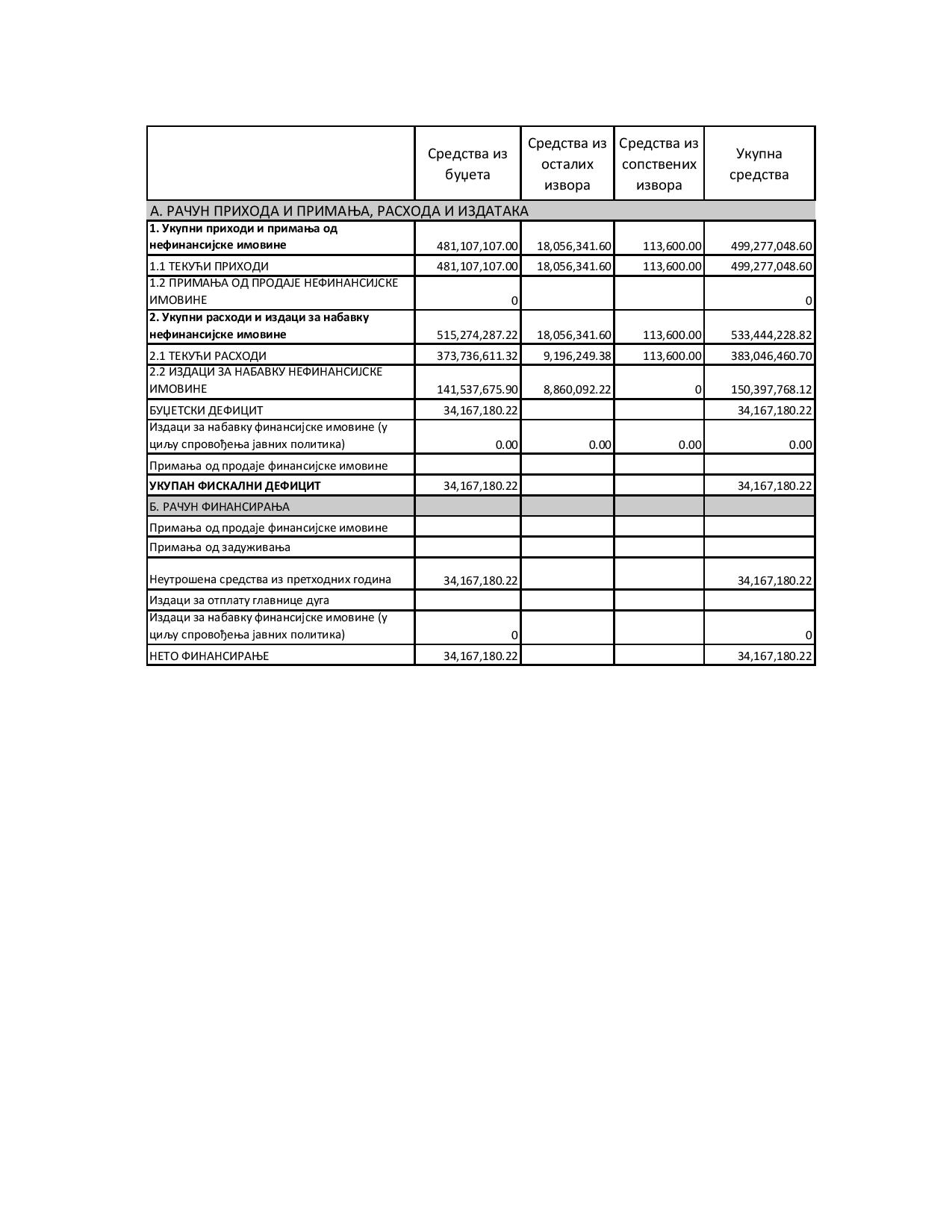 Буџетски дефицит, као разлика између укупног износа прихода и примањаостварених по основу продаје нефинансијске имовине и укупног износа расхода и издатака за набавку нефинансијске имовине, утврђен је у укупном износу од 34.167.180,22 динара.Укупни фискални дефицит утврђен је у укупном износу  34.167.180,22  динара.За покриће утврђеног буџетског дефицита користиће се пренетa неутрошенa средства из ранијих година.Члан 4.	Мења се члан 3. Одлуке, тако да гласи:''Члан 3.Приходи и примања општине Кнић за 2019. годину, утврђује се у износу од  :Текући приходи  у износу од 	499.277.048,60 динара;Приходи из буџета 			481.107.107,00 динара;Сопствени приходи 			113.600,00 динара;Приходи из других извора у износу од 18.056.341,60 динара ;У истом члану, мења се табеларни део,  тако да гласи: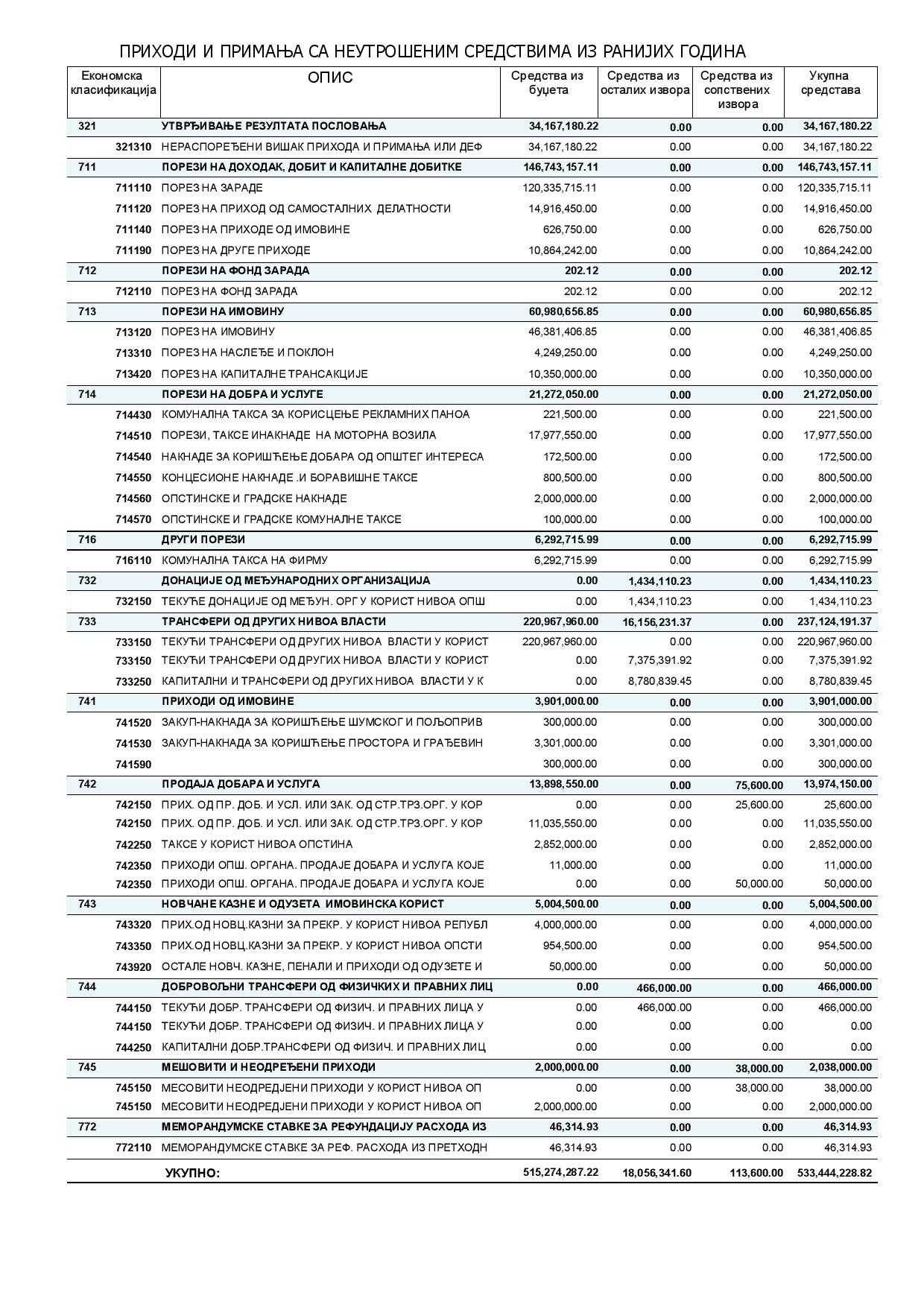 Члан 5.	У члану 4. Одлуке,  мења се табеларни део,  тако да гласи:Расходи и издаци општине Кнић за 2019. годину по основним наменама утврђују се у износу од  :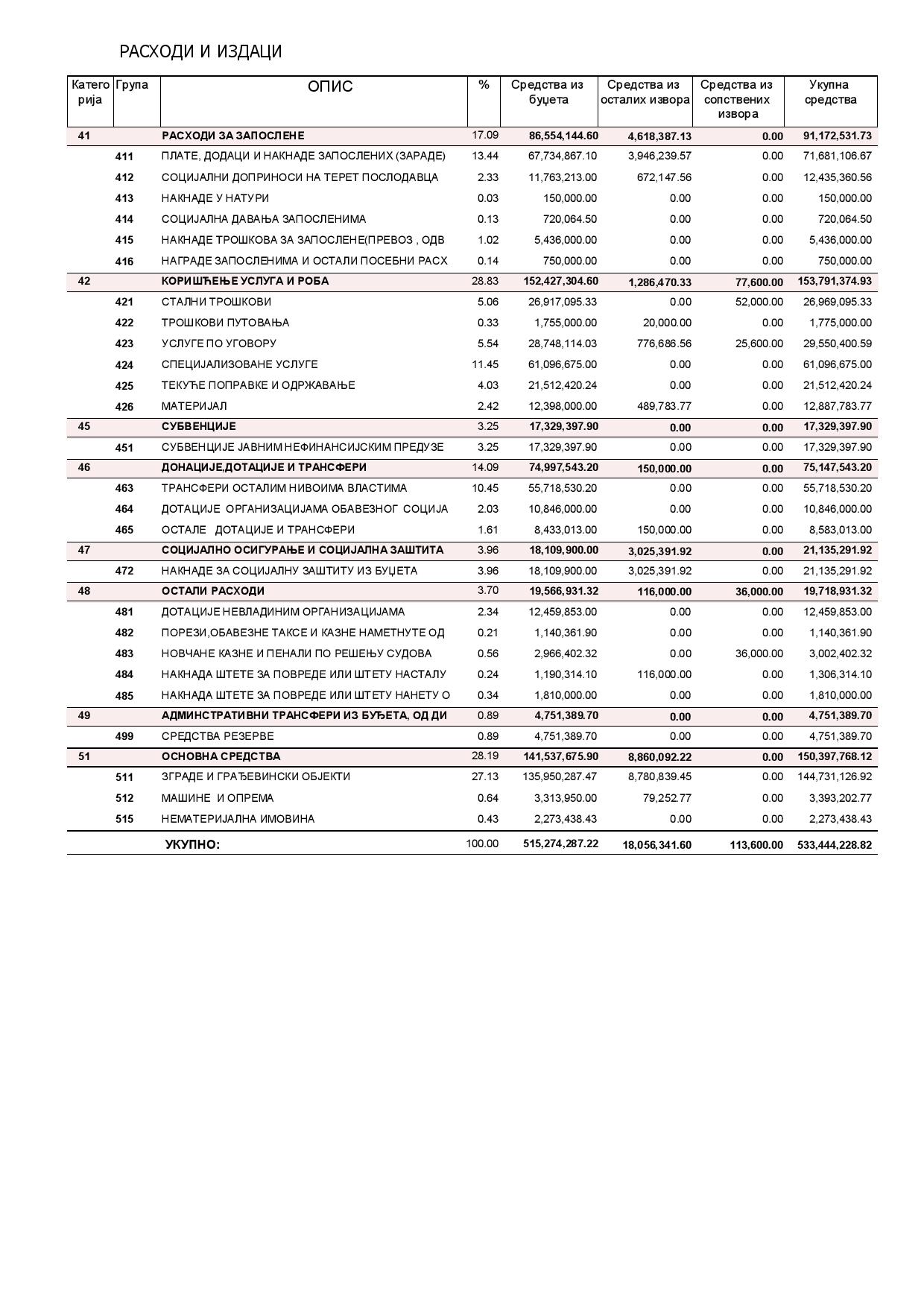 		Члан 6.	У члану 5. Одлуке,  мења се табеларни део,  тако да гласи:Планирани капитални издаци буџетских корисникаутврђују се у износу од 160.131.457,32 динара: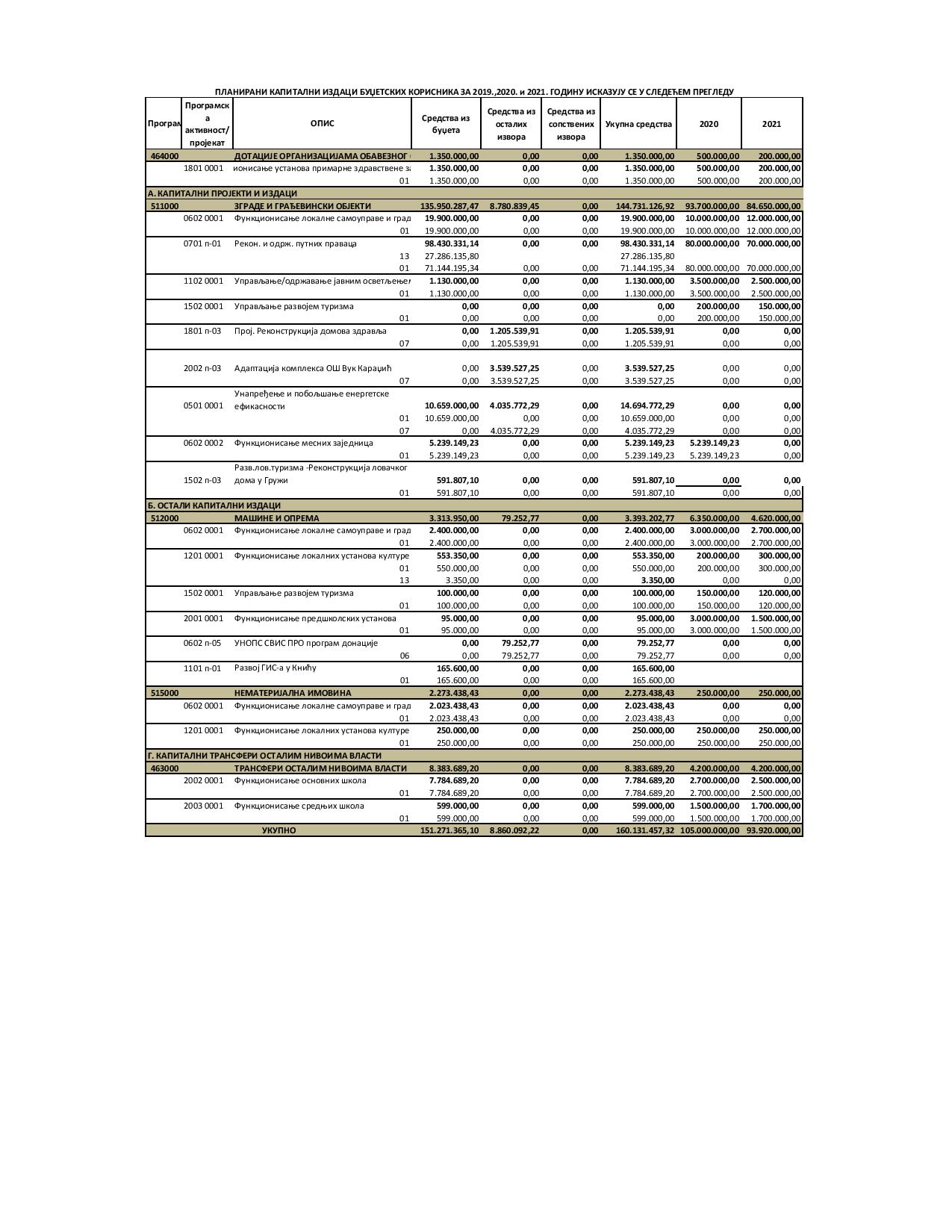 Члан 7.	У члану 6. Одлуке,  мења се табеларни део,  тако да гласи: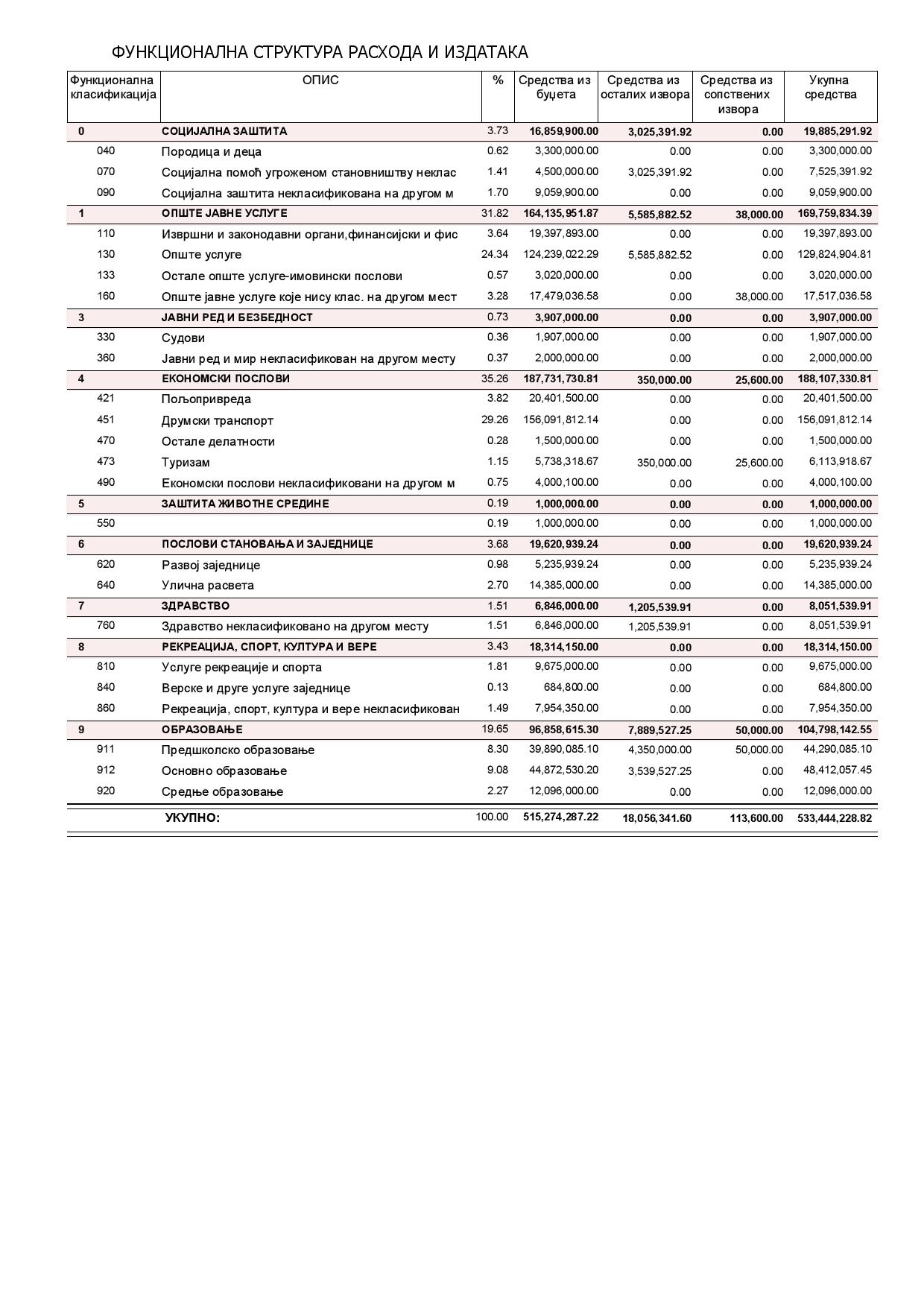 ПОСЕБАН ДЕОЧлан 8.	Мења се члан 7. Одлуке,  тако да гласи:''Члан 7.Средства Буџета у износу од  533.444.228,82  динара, распоређују се према организационој,  програмској , функционалној  и економској класификацији, и према изворима финансирања у следећим износима, у динарима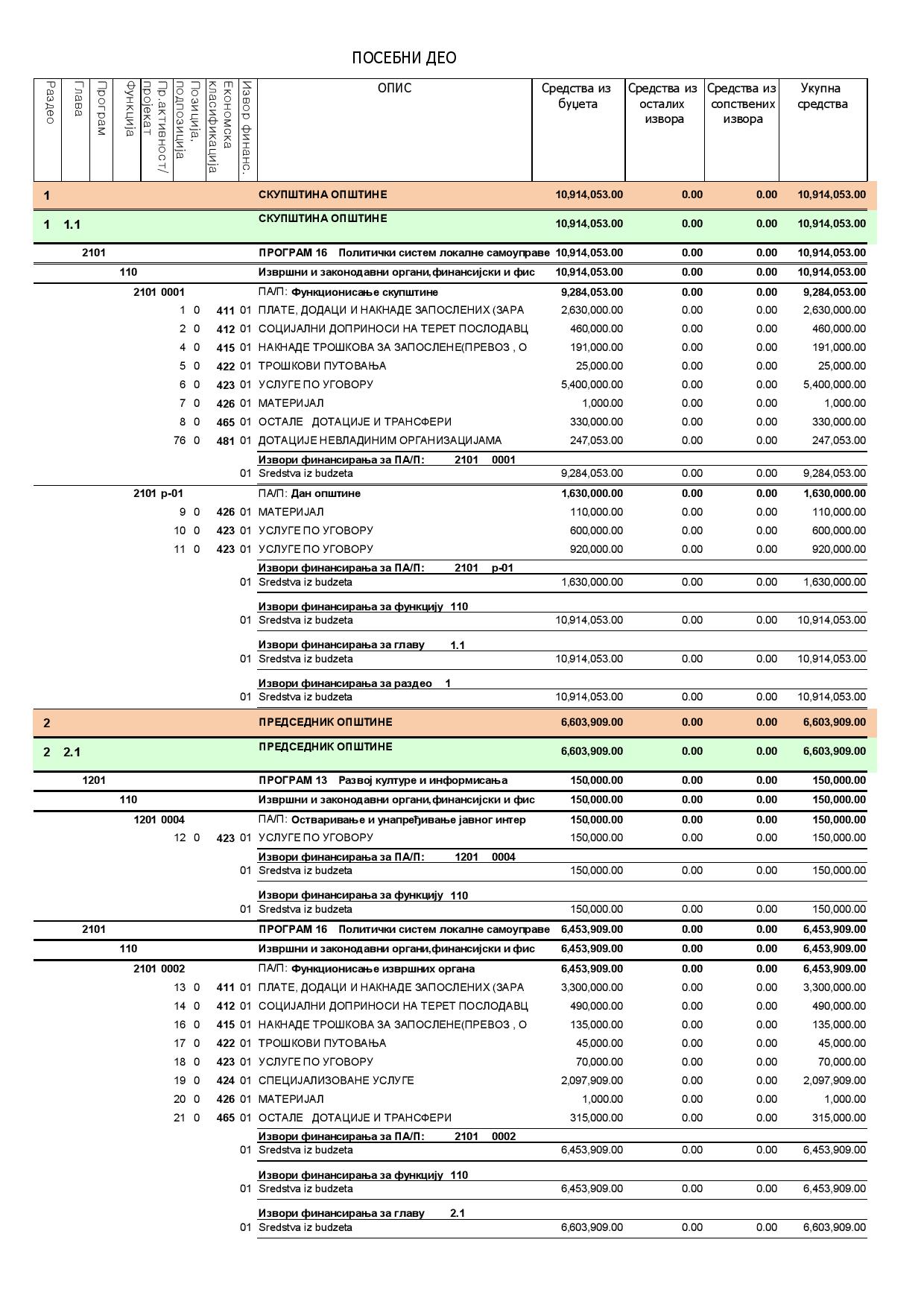 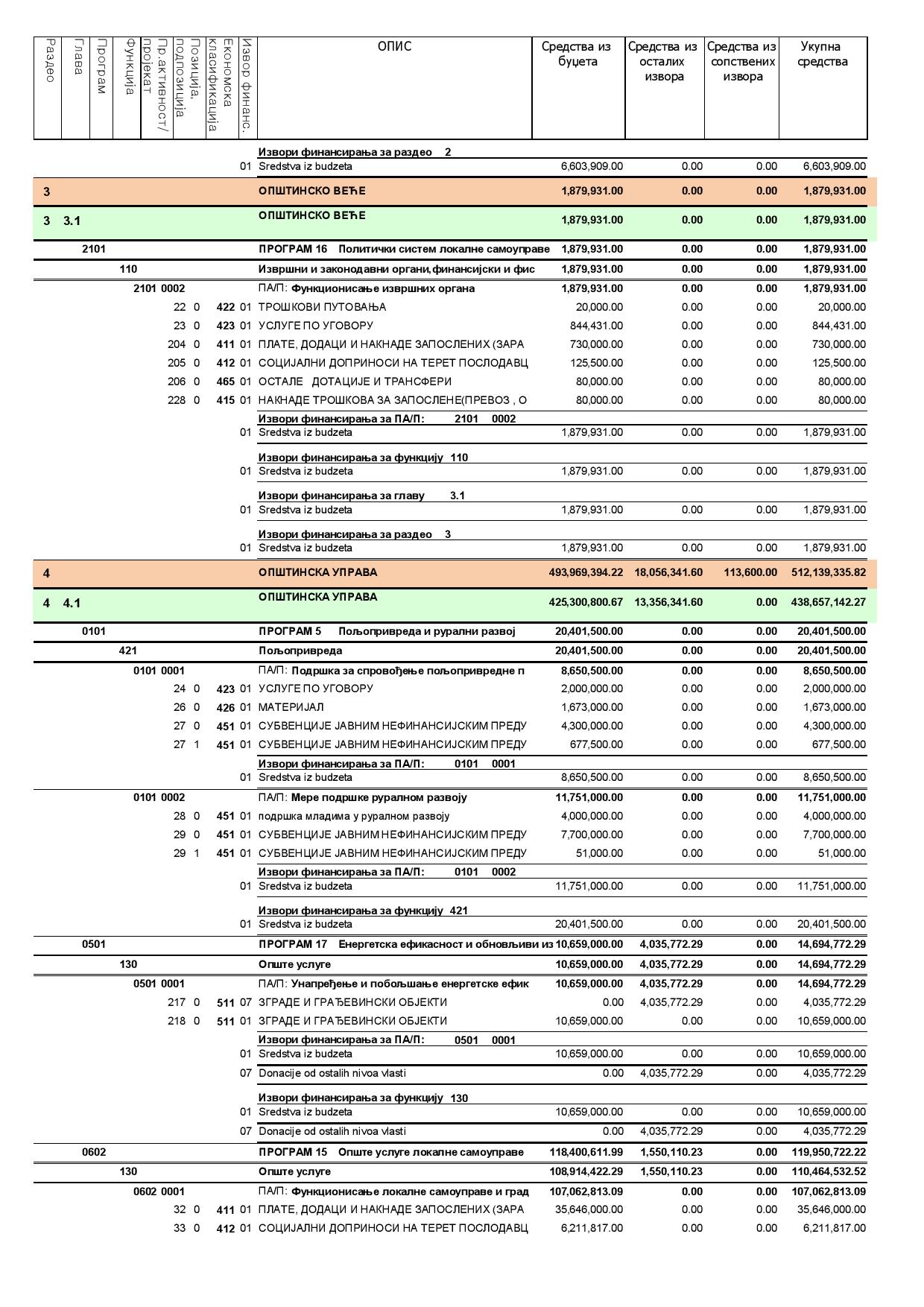 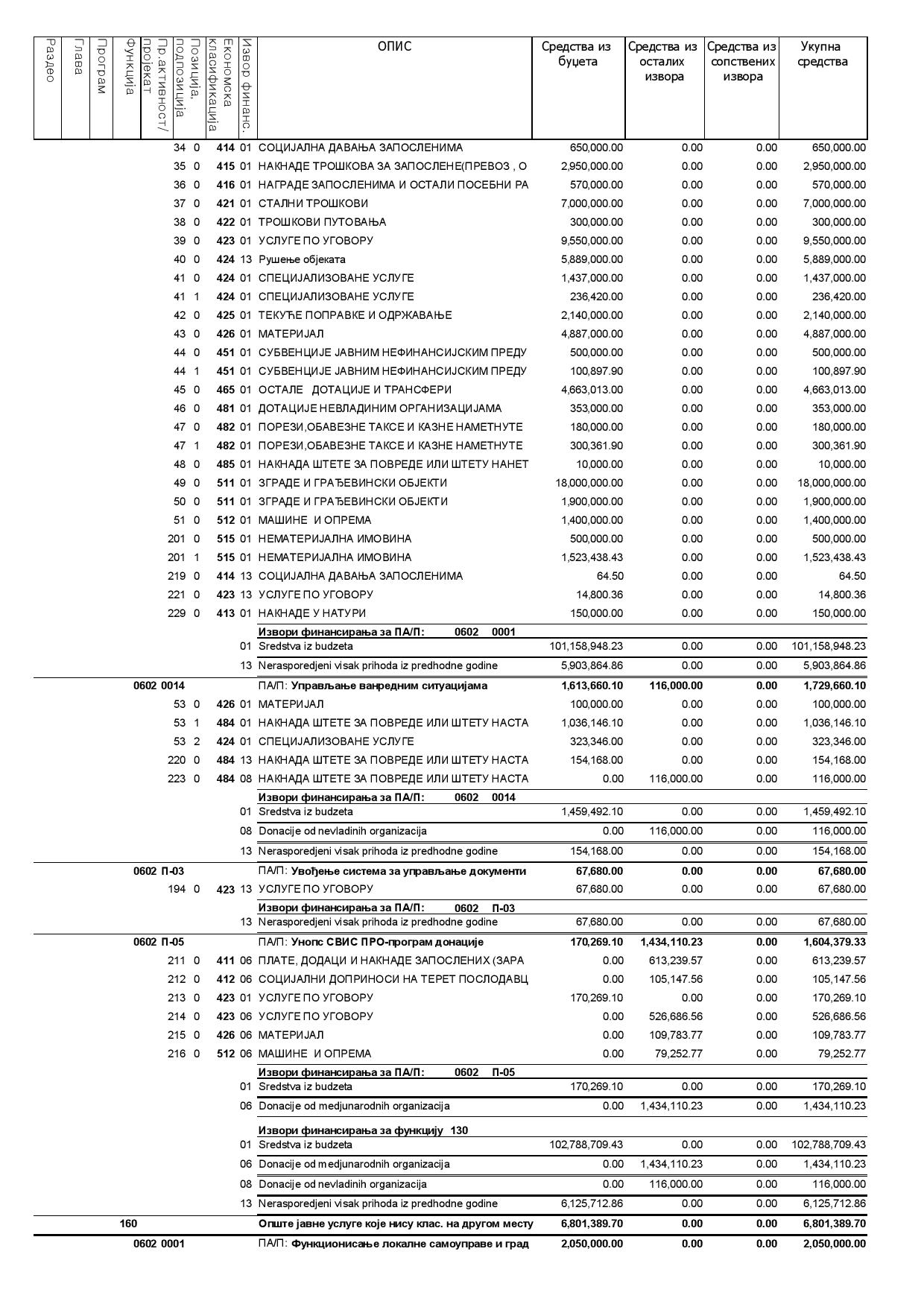 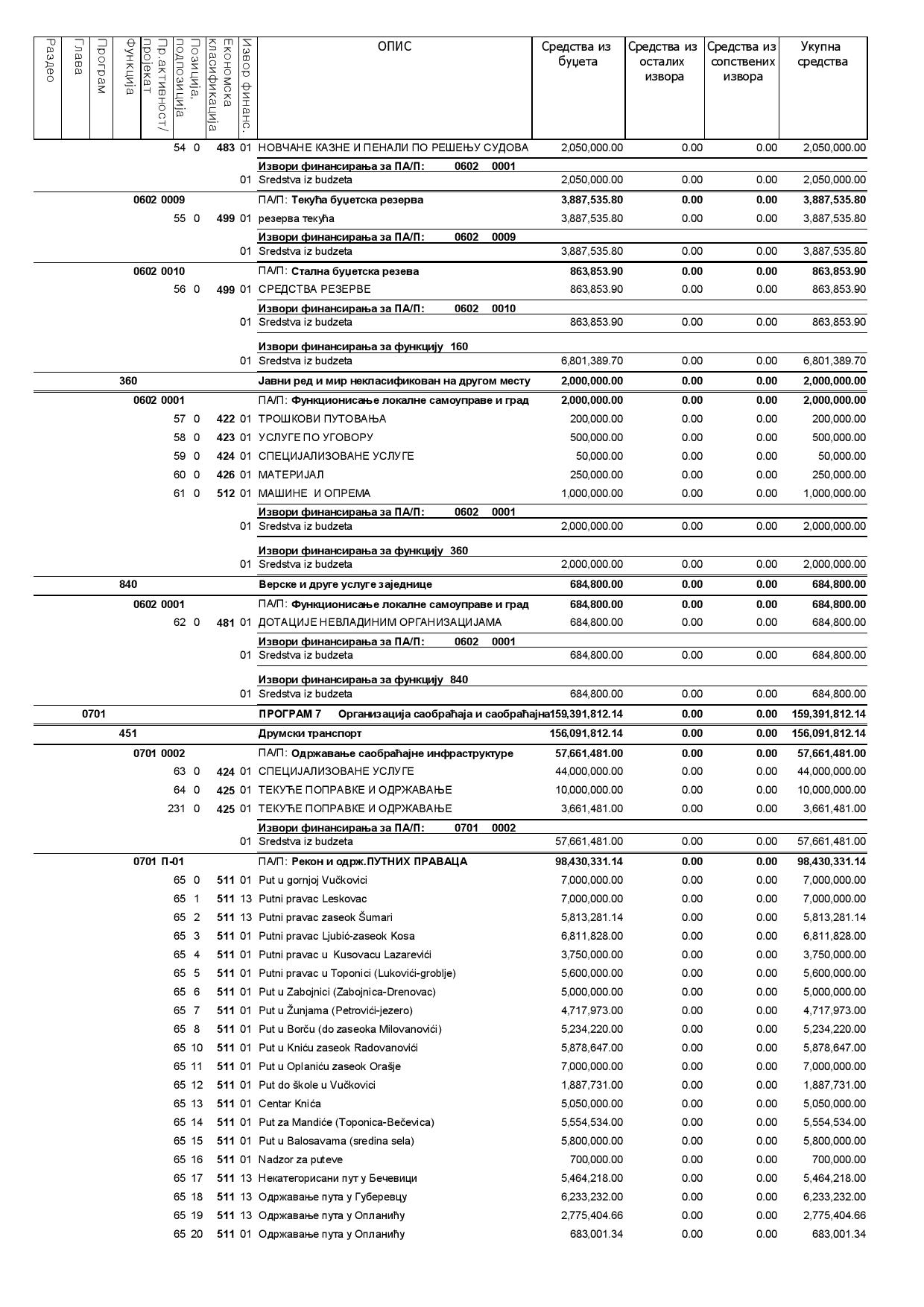 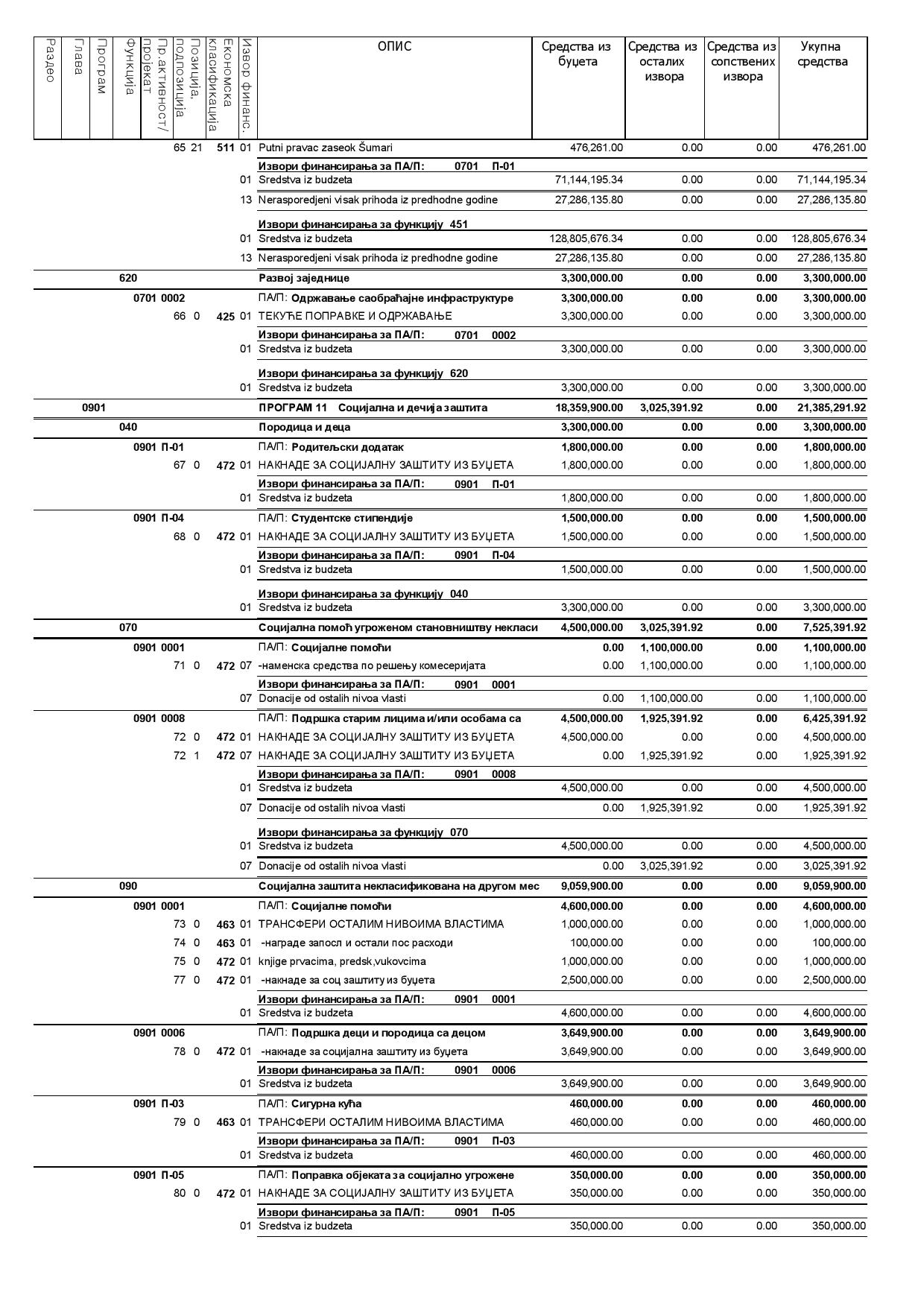 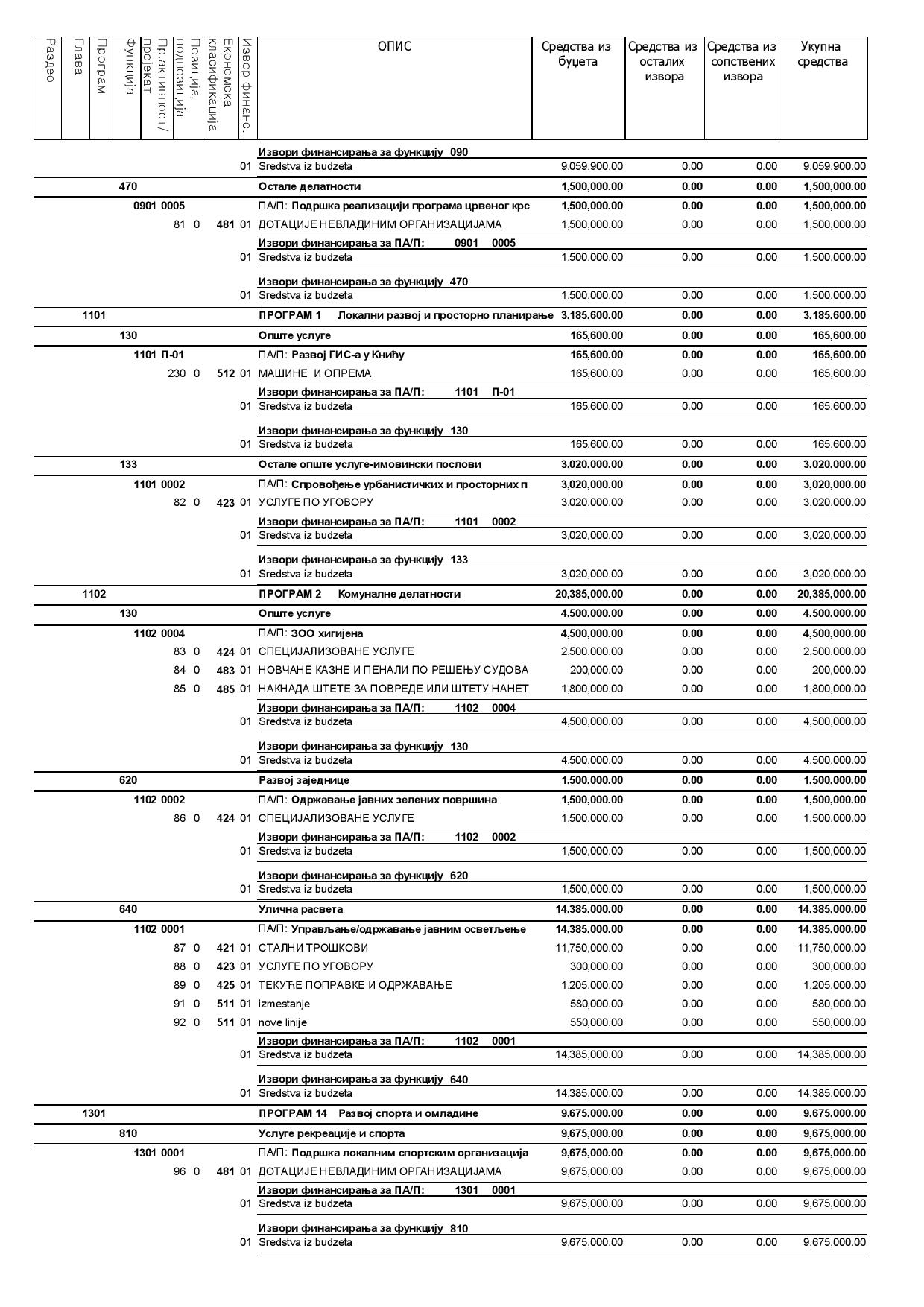 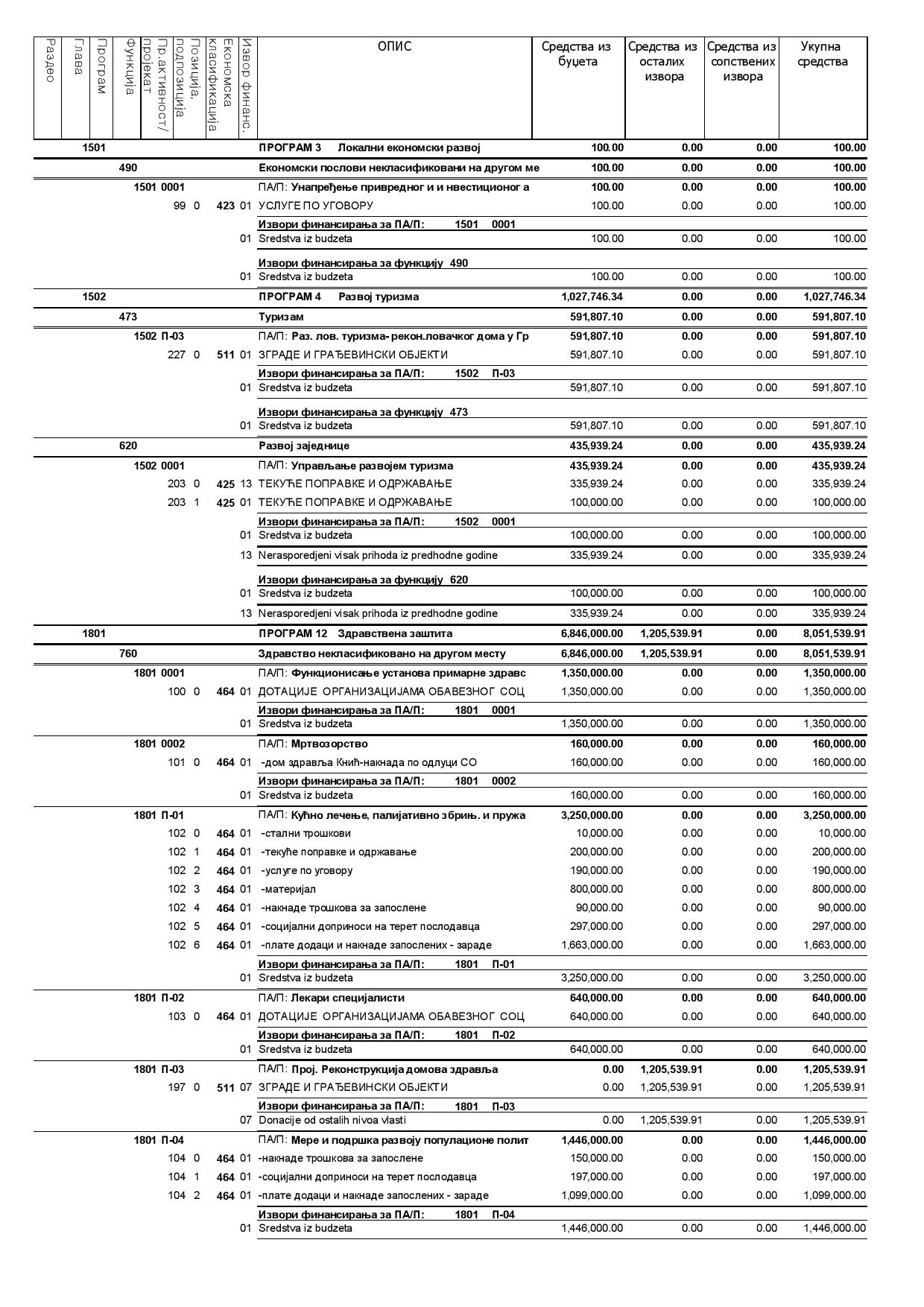 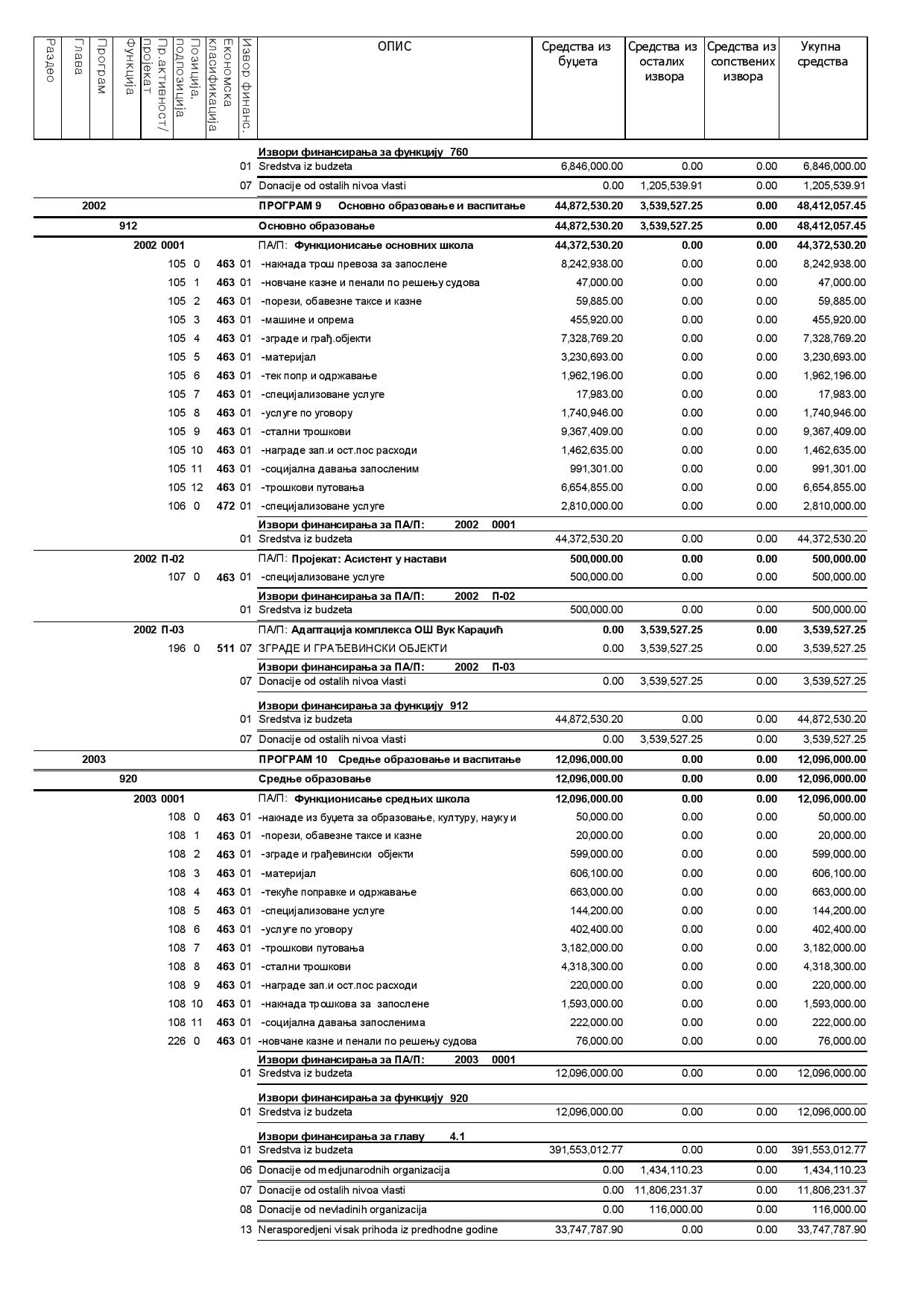 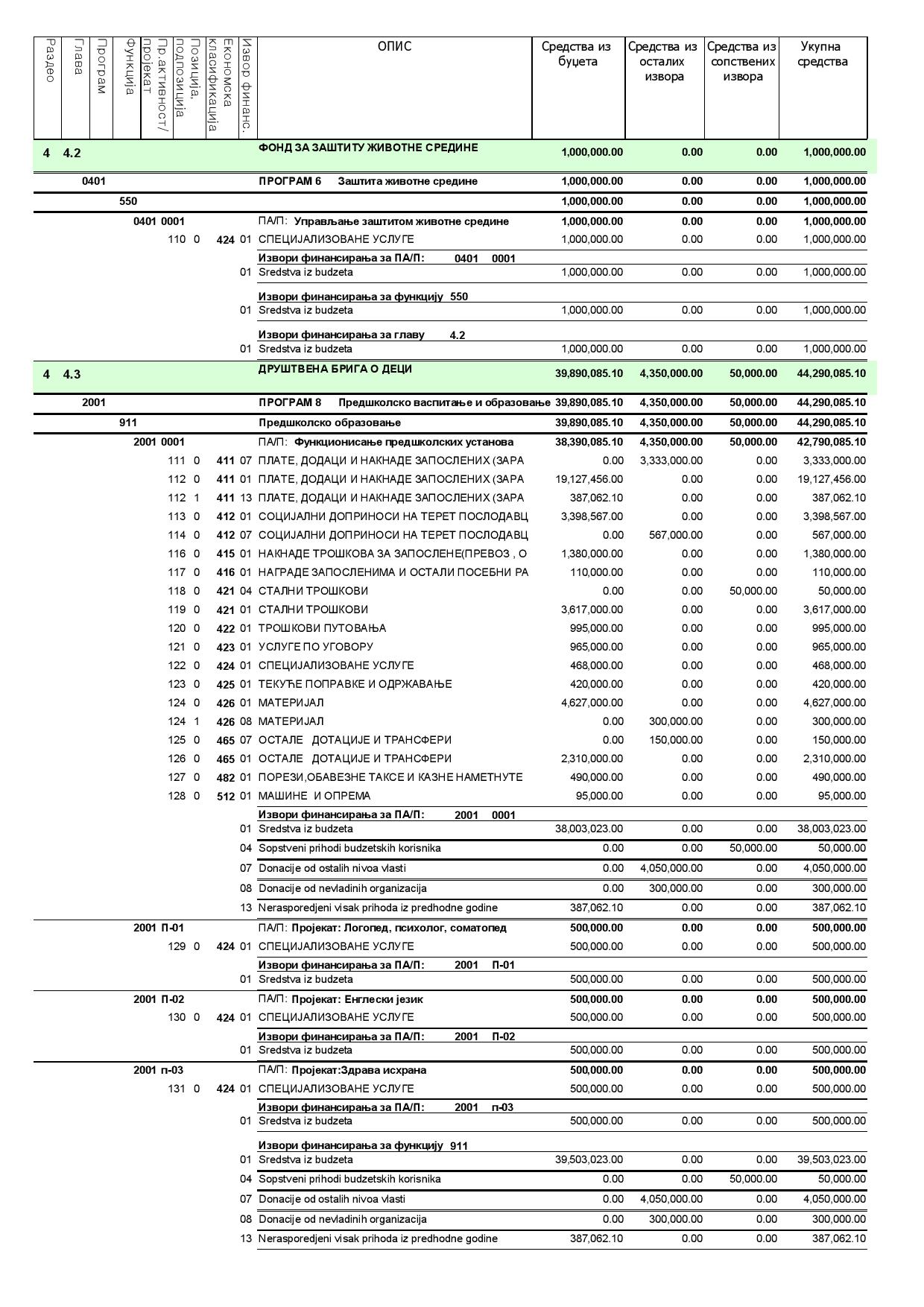 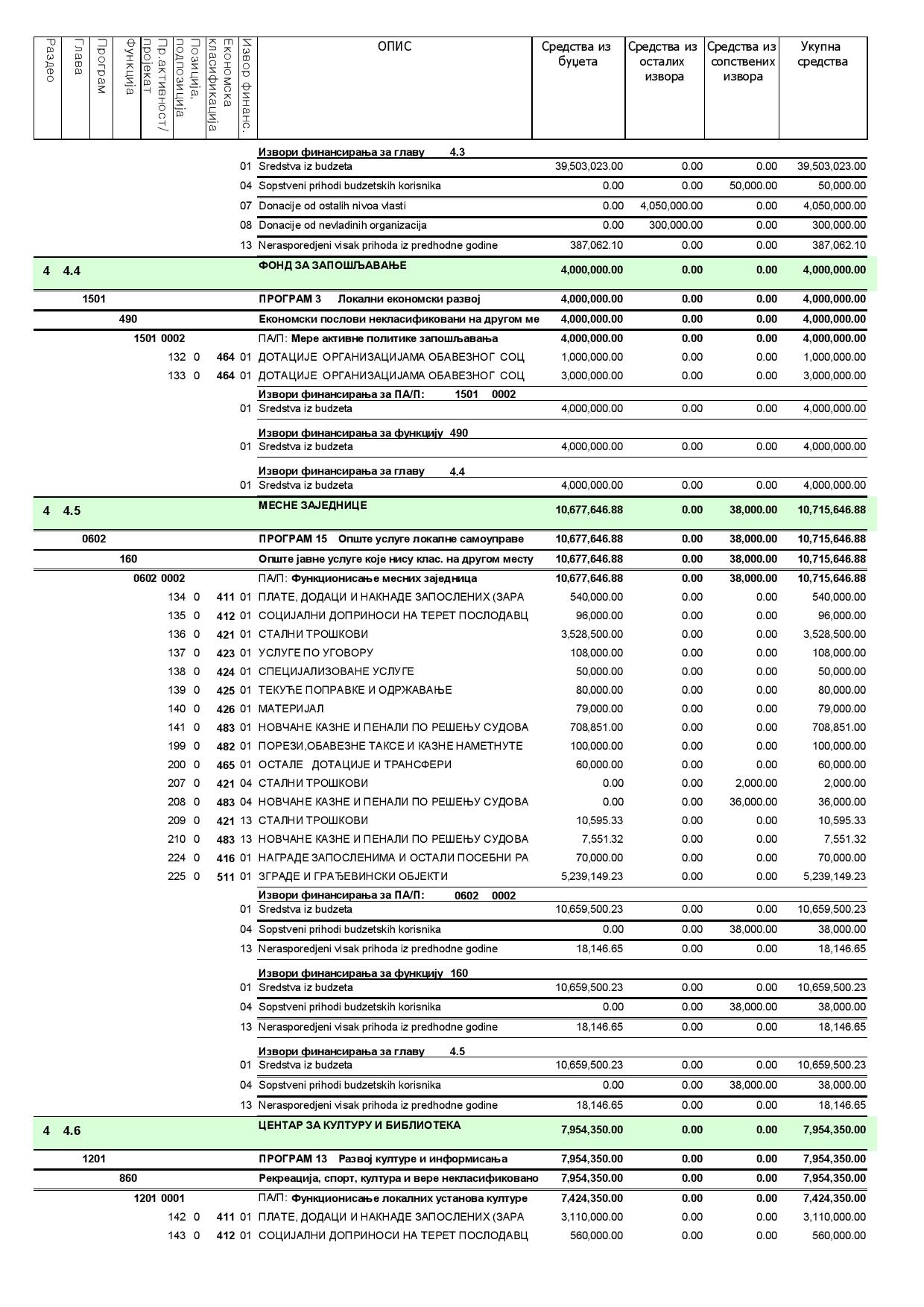 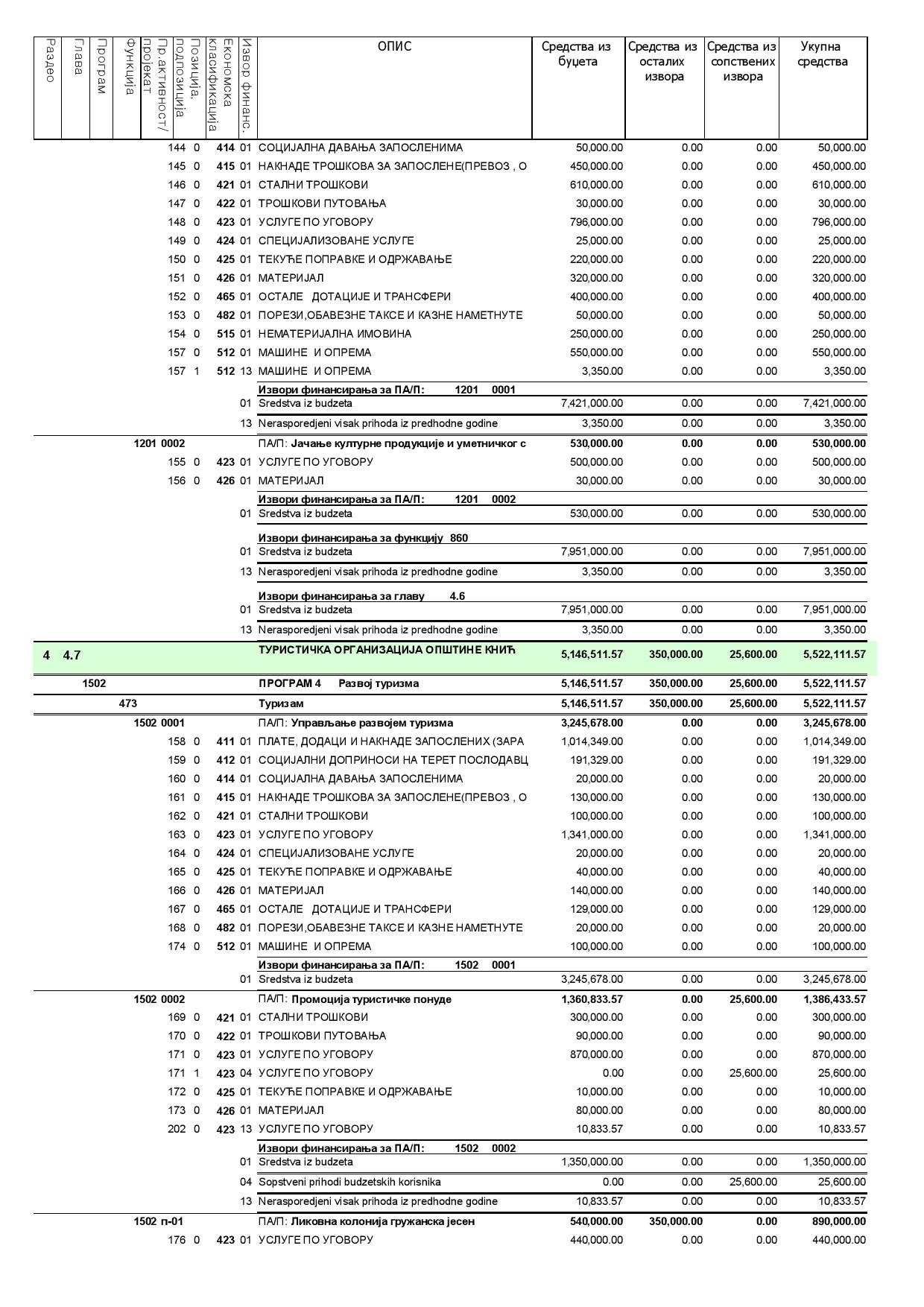 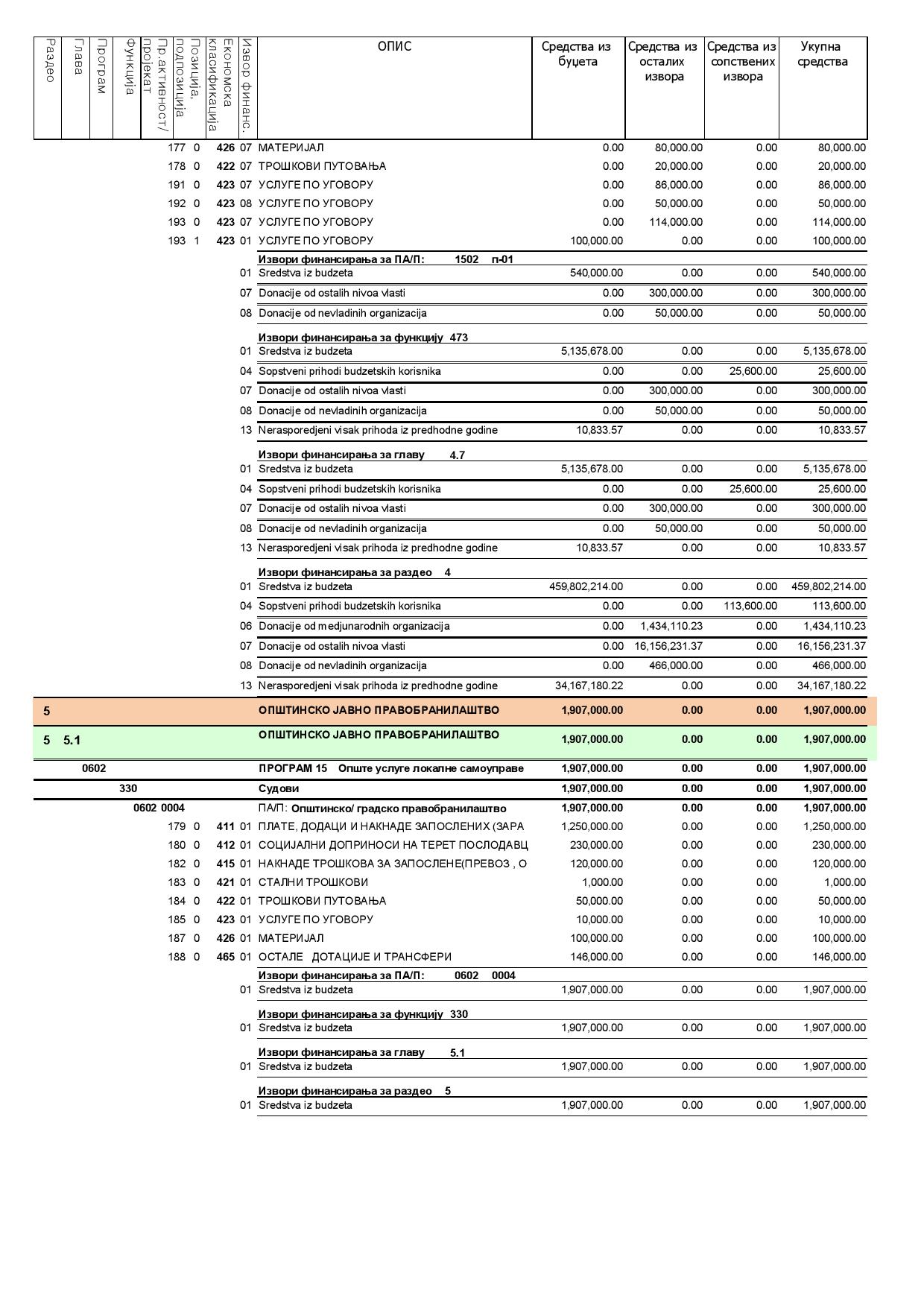 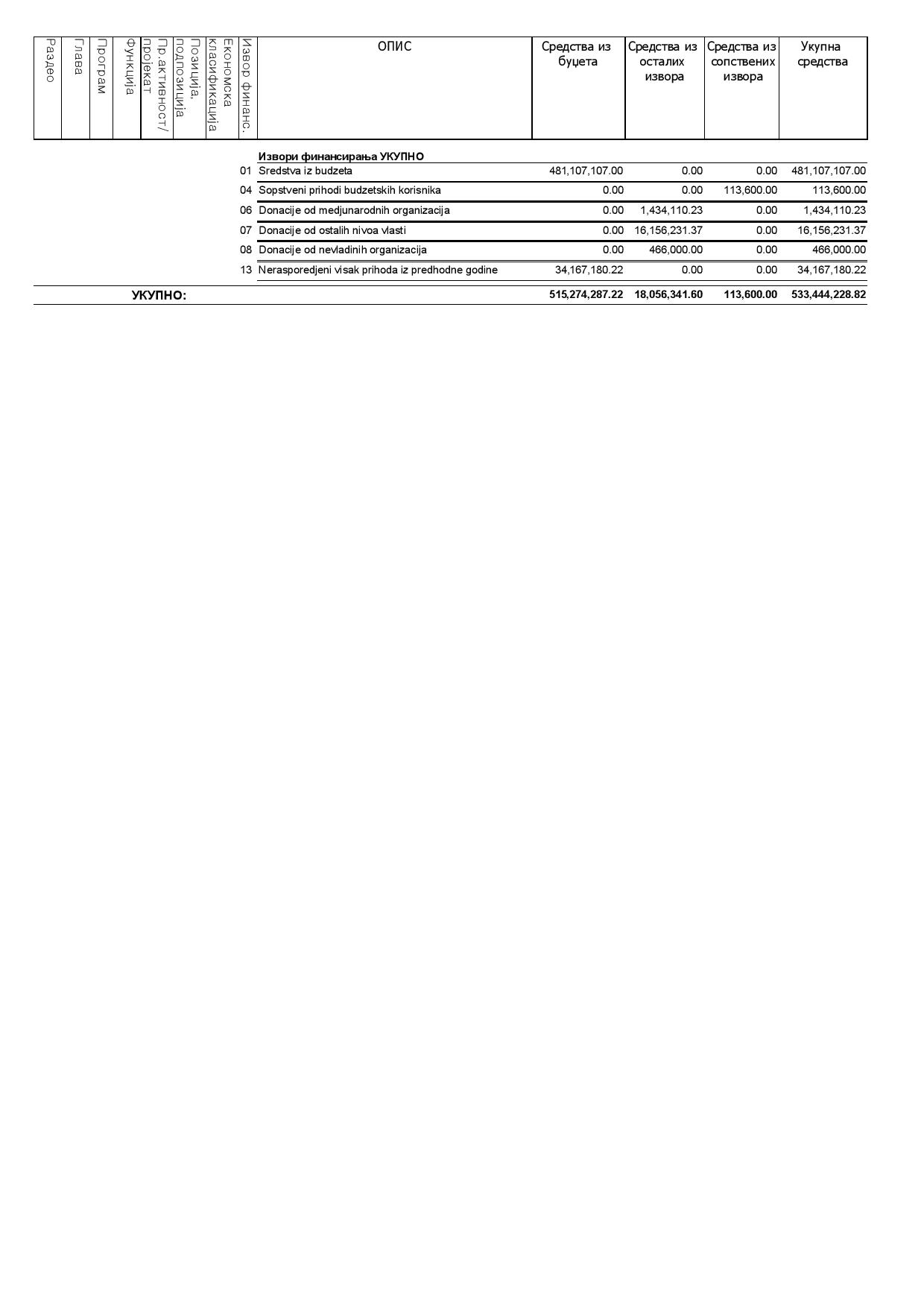 Члан 9.	Мења се члан 8. Одлуке,  тако да гласи:''Члан 8.	Средства Буџета у износу од   533.444.228,82 динара, утврђена су и распоређена по програмској класификацији,  и то: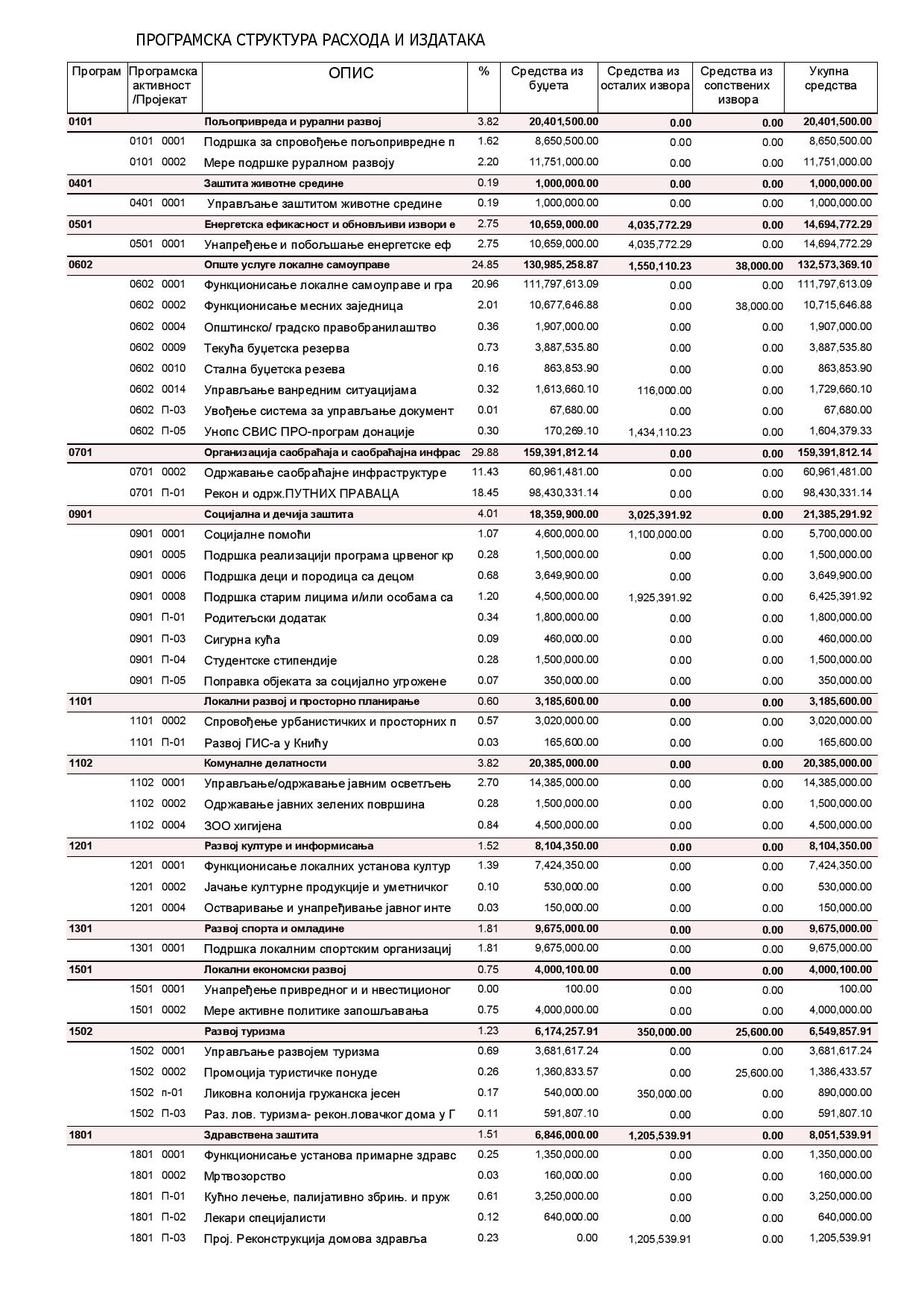 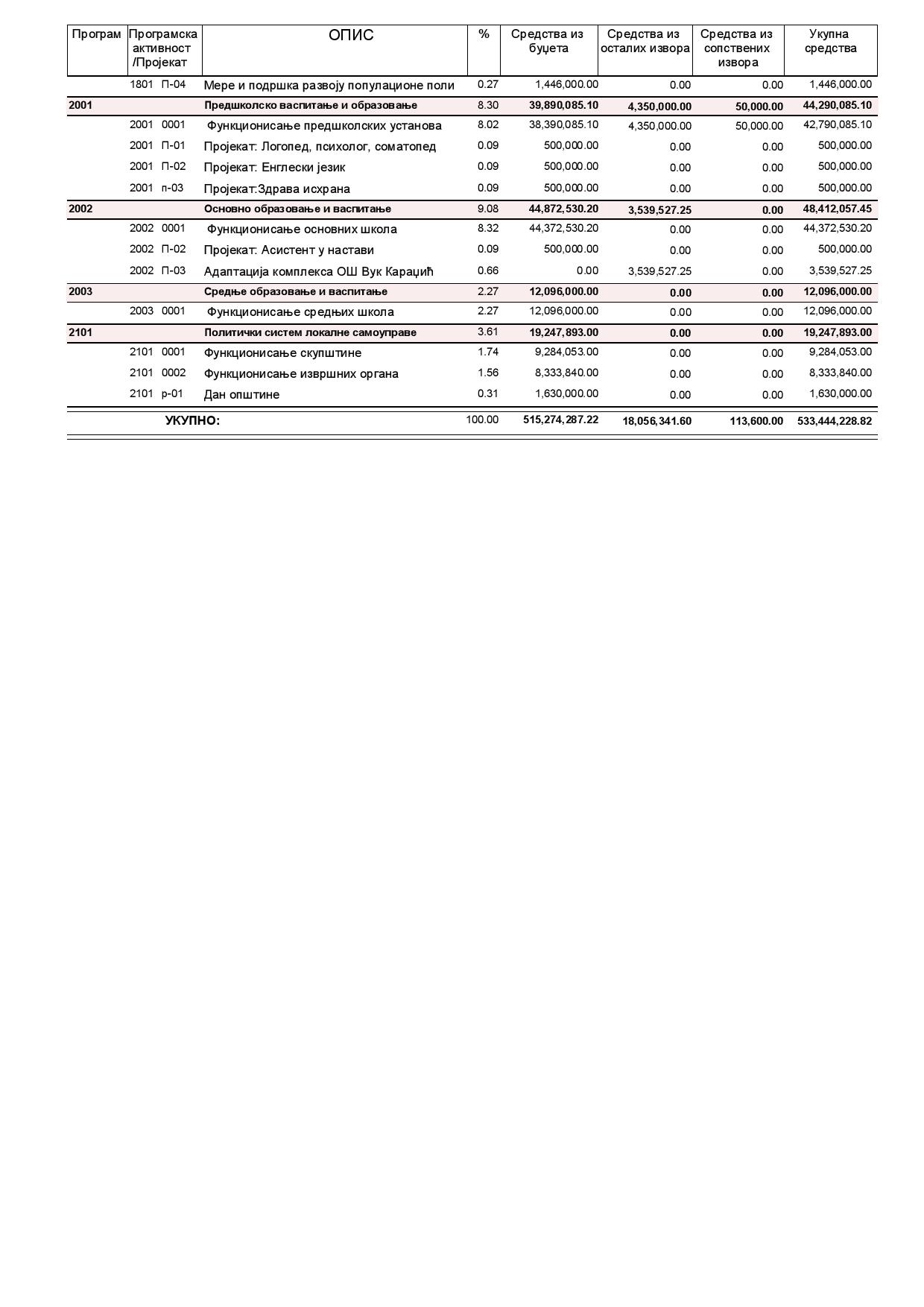 Члан 10.	Остали чланови ове одлуке остају исти.Члан 11.Ова одлука ступа на снагу осмог дана од дана објављивања у Службеном гласнику Општине Кнић.Број:400-1807/2019-03У Книћу, 14.11.2019. годинеОдељење за финансије, буџет и изворне приходе                                             НАЧЕЛНИК УПРАВЕ             Наташа Ћупрић с.р.	Светлана Анђелић с.р.ОБРАЗЛОЖЕЊЕОдлуке о трећој измени и допуни одлуке о буџету општине Кнић за 2019. годинуПРАВНИ ОСНОВПравни основ за доношење Одлуке о трећој измени и допуни Одлуке о буџету општине Кнић за 2019. годину садржан је у члану 6. став 2. , члана 43. став 1. и члана 47. став 2. и 3. Закона о буџетском систему („Службени гласник РС“, број 54/09, 73/10, 101/10, 101/11, 93/12, 62/13, 63/13-испр, 108/13, 142/14, 68/15-др.закон, 103/15, 99/16, 113/17, 95/18, 31/19 и 72/19), члану 32. став 1. тачка 2. Закона о локалној самоуправи („Службени гласник РС“, број 129/07, 83/14-др.закон, 101/16-др.закон и 47/18) и члану 37. став 1. тачка 2. Статута општине Кнић („Службени гласник општине Кнић“, број 1/19).РАЗЛОЗИ ЗА ПРЕДЛАГАЊЕ ОДЛУКЕОсновни разлози за израду предлога Одлуке о трећој измени и допуни Одлуке о буџету општине Кнић за 2019. годину јесу:Усклађивање прихода имајући у виду остварење непланираних прихода и наменских прихода и то на основу  Уговора о правима и обавезама Канцеларије за управљање јавним улагањима Владе Републике Србије и општине Кнић за адаптацију комплекса основне школе “Вук Караџић“ у Книћу за плаћање пореза на додату вредност за грађевинске радове, као и на основу наменских прихода добијених од Комесаријата за избеглице за исплату једнократних помоћи по решењима Комесаријата.Прерасподела трошкова и издатака, искључивање поједних расхода и издатака из плана, као и потреба планирања нових расхода и издатака на основу предлога ребаланса финансијских планова буџетских корисника.ПРОМЕНЕ КОЈЕ СЕ ПРЕДЛАЖУ РЕБАЛАНСОМ БУЏЕТА У ОПШТЕМ И ПОСЕБНОМ ДЕЛУ БУЏЕТАНа основу треће измене и допуне Одлуке о буџету општине Кнић за 2019. годину извршено је усклађивање прихода и примања и расхода и издатака на вишем нивоу у односу на Одлуку о другој измени и допуни одлуке о буџету општине Кнић за 2019. годину.Укупни приходи и примања и пренета неутрошена средства из ранијих година по трећој измени Одлуке о буџету општине Кнић за 2019. годину износе 533.444.228,82 динара. На страни прихода и примања извршене су измене имајући у виду наменски приход на основу Уговора о правима и обавезама Канцеларије за управљање јавним улагањима Владе Републике Србије и општине Кнић за адаптацију комплекса основне школе “Вук Караџић“ у Книћу за плаћање пореза на додату вредност на непредвиђене радове као и и на основу наменских прихода добијених од Комесаријата за избеглице за исплату једнократних помоћи по решењима Комесаријата.Увећани су приходи од пореза на зараде, имајући у виду увећање плата у јавном сектору, као и минималне зараде у 2019. години. Општина Кнић је Локалним акционим планом запошљавања за 2019. годину, у сарадњи са Националном службом за запошљавање дефинисала циљеве и приоритете запошљавања и утврдила програме и мeре које ће допринети смањењу незапослености, што ће утицати и на повећање пореза на зараде. Планирано је повећање пореза на имовину у 2019. години, који сваке године показује раст због константних активности на повећању обухвата пореских обвезника, као и донете опомене и покренуте поступке принудне наплате. Увећани су приходи од услуга провизије у сеоском туризму, које остварује Туристичка организација општине Кнић.У посебном делу Одлуке о трећој измени и допуни одлуке о буџету општине Кнић за 2019. годину исказане су измене финансијских планова корисника буџетских средстава, односно расходи и издаци буџетских корисника у складу са економском, функционалном и програмском класификацијом према изворима финансирања, дефинисаним у члану 29. Закона о буџетском систему. На основу измењених финансијских планова корисника, извршене су измене по економским класификацијама.Раздео 1 -Скупштина општине - повећање за 155.069,00 динара (усклађивање плана на категорији расхода- расходи за запослене, а у складу са законским повећањем основице за обрачун плата према Закључку Владе РС и повећање расхода на услугама по уговору- накнаде).Раздео  2- Председник општине планирани су мањи трошкови, на основу процене потребих средстава до краја године, а вршена је и прерасподела трошкова на основу уштеда.Раздео 3- Општинско веће вршено је увећање за накнаде трошкове превоза и умањење услуга по уговору-накнада.У оквиру раздела 4- Општинска управа вршена је прерасподела расхода, планирање нових и искључивање поједних расхода и издатака за које је утврђено да се неће реализовати.У оквиру програма Пољопривреда и рурални развој умањена су средства због уштеда на услугама по уговору, материјалу и исплаћеним каматама за пољопривредне кредите, као и дотацијама, тако да програм износи 20.401.500,00 динара.У оквиру програма Енерегетска ефикасност планирана су мања средства за енергетску реконструкцију зграде општине у складу са уговореним вредностима.Умањена су средства за пројектну документацију за 500.000,00 динара и за инвестиционо одржавање објеката 100.000,00 динара у односу на постојећи план.Предвиђена су средства за пакетиће за децу запослених за Нову годину у износу од 150.000,00 динараУ оквиру програма Организација саобраћаја и саобраћајна инфраструктура извршена су усклађивања средстава по основу уговорених вредности радова за инвестиционо одржавање и реконструкцију путних праваца и свих обавеза које проистичу из наведених уговора.За редовно и зимско одржавање путева на територији општине Кнић планирано је увећање средстава за 12.000.000,00 динара. Предвиђена су средства за отклањање последица од поплава на локалном путу у износу од 3.661.481,00 динара. За реконструкцију путних праваца умањена су средства за 3.425.524,86 динара.Увећана су средства за 600.000,00 динара, које трансферише Комесаријат за избеглице за исплату једнократних помоћи.У оквиру финансијског плана Центра за социјални рад вршена је прерасподела унутар апропријација због трошкова сигурне куће и прихватилишта.Обезбеђена су средства за финансијско учешће општине у реализацији пројекта „Унапређење и развој ГИС-а у Крагујевцу, Книћу и Рековцу“ у износу од 165.600,00 динара.Планирана су додатна средства за трошкове јавне расвете у износу од 2.750.000,00 динара, имајући у виду већу уговорену јединичну цену са пдв-ом по kwh у односу на прошлу годину.Предвиђена су средства за суфинансирање пројекта Развој ловног туризма - реконструкција ловачког дома у Гружи у износу од 591.807,10 динара који спроводи Регионална агенција за економски развој Шумадије и Поморавља.У оквиру програма Основно образовање извршене су промене на основу уштеда остварених након спроведене јавне набавке за огрев, као и уштеда на осталим одобреним апропријацијама. Планирана су средства за фоно кабинет за ОШ Рада Шубакић у износу од 285.120,00 динара, 100.000,00 динара за опрему за образовање ОШ Вук Караџић и 30.800,00 динара за клима уређаје у ОШ Свети Сава.Укључена су средства за плаћање пдв-а на радове за адаптацију комплекса ОШ Вук Караџић у Книћу, која преноси Канцеларија за јавна улагања општини као пореском дужнику.У оквиру програма Средње образовање планирана су средства за суфинансирање идејног решења за реконструкцију зграде школе у износу од 599.000,00 динара и вршене измене унутар апропријација у финансијском плану корисника.За установу Центар за културу и библиотека извршене промене унутар одобрене масе средстава за трошкове услуга по уговору и материјал.За Туристичку организацију општине Кнић вршене су измене унутар структуре трошкова на основу уштеда на појединим апропријацијама, а планирана су и додатна средства у износу од 23.000,00 динара остварена од провизије ТО у услугама сеоског туризма за промотивне активности. Предвиђене је увећање апропријација у оквиру главе Предшколско образовање, на основу исказаних потреба и сагледане потрошње и могуће рационализације корисника Предшколске установе Цветић. Увећан је план на категорији расхода- расходи за запослене, а у складу са законским повећањем основице за обрачун плата према Закључку Владе РС у износу од 3.943.804,00 динара. Увећани су стални трошкови за 250.000,00 динара, трошкови путовања за 330.000,00 динара и специјализоване услуге за 88.000,00 динара, а на основу уштеда на другим апропријацијама.Умањена су средства за финансирање Програма заштите животне средине за 1.000.000,00 динара, с обзиром да у овој години нису утврђивана решења за накнаду за заштиту и унапређење животне средине.Вршене су измене у делу месних заједница, а на основу њихових предлога финансијских планова. Планирано је увећање средстава за сталне трошкове, услуге по уговору, остале дотације, новчане казне и јубиларну награду. Предвиђена су средства за обавезу МЗ Рашковић за изградњу пута из 2003. године у износу од 5.239.149,23динара  по основу које је рачун месне заједнице у блокади више година.Унутар Раздела 5- Општинско правобранилаштво вршена је прерасподела трошкова на основу уштеда, и процене потребних средстава до краја године. Усклађен је план на категорији расхода- расходи за запослене, а у складу са законским повећањем основице за обрачун плата према Закључку Владе РСРеализација расхода и издатака ће се вршити у складу са остварењем прихода и примања поштујући при томе принципе приоритета и хитности  остварења појединих расхода. У прилогу су и табеле програмског буџета са циљевима и индикаторима, и прилог 1 који се односи на број запослених и масу средстава за плате.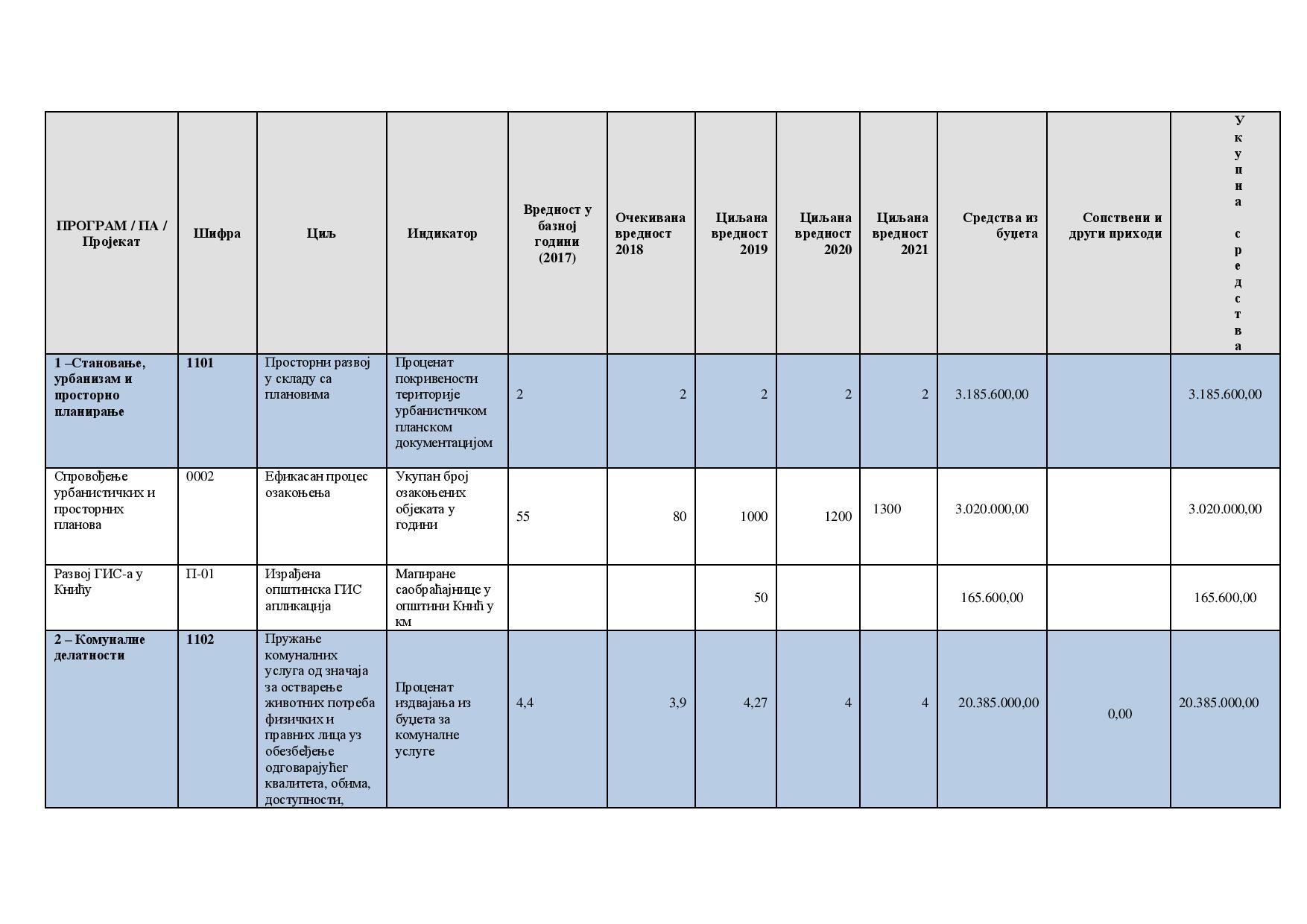 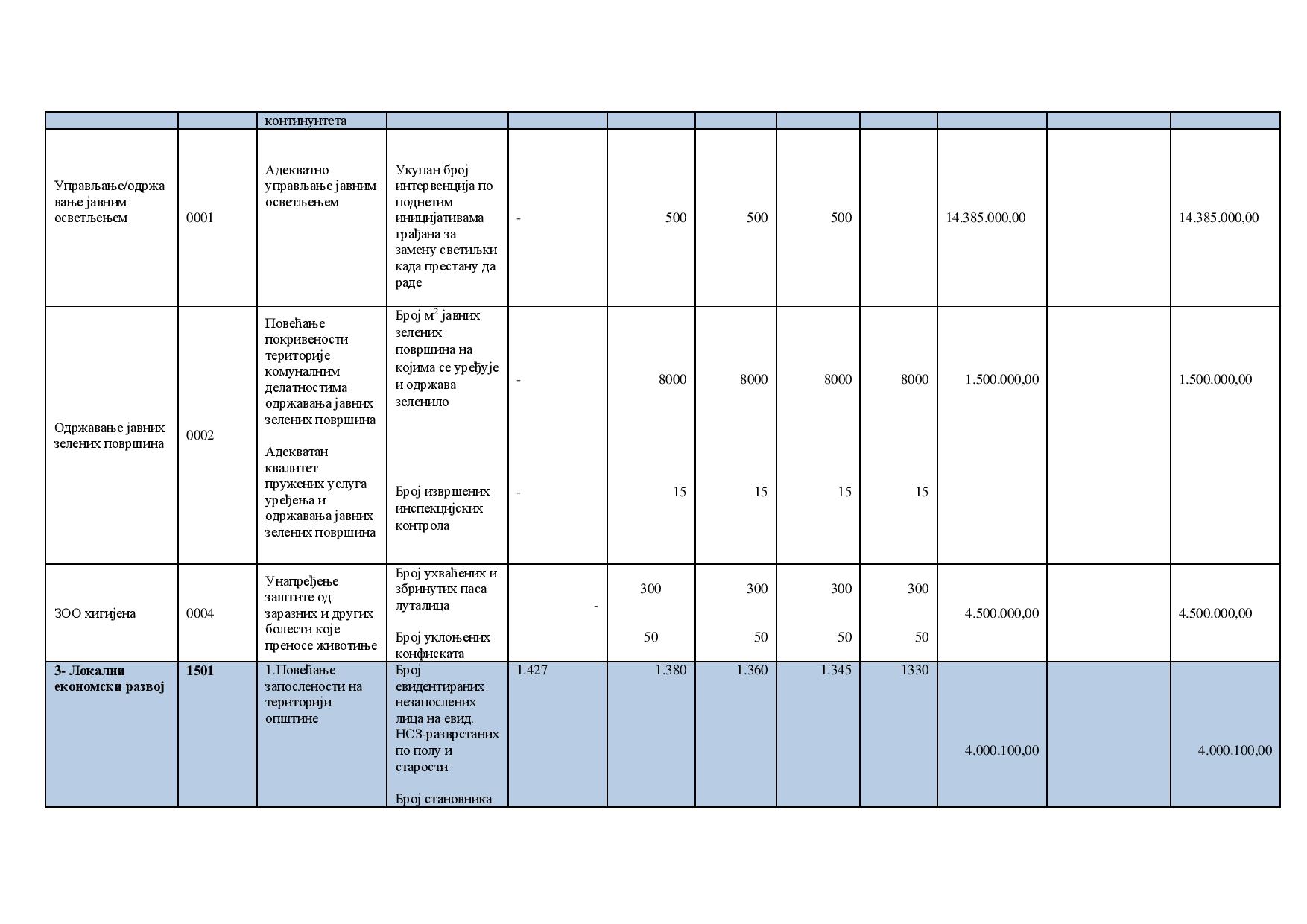 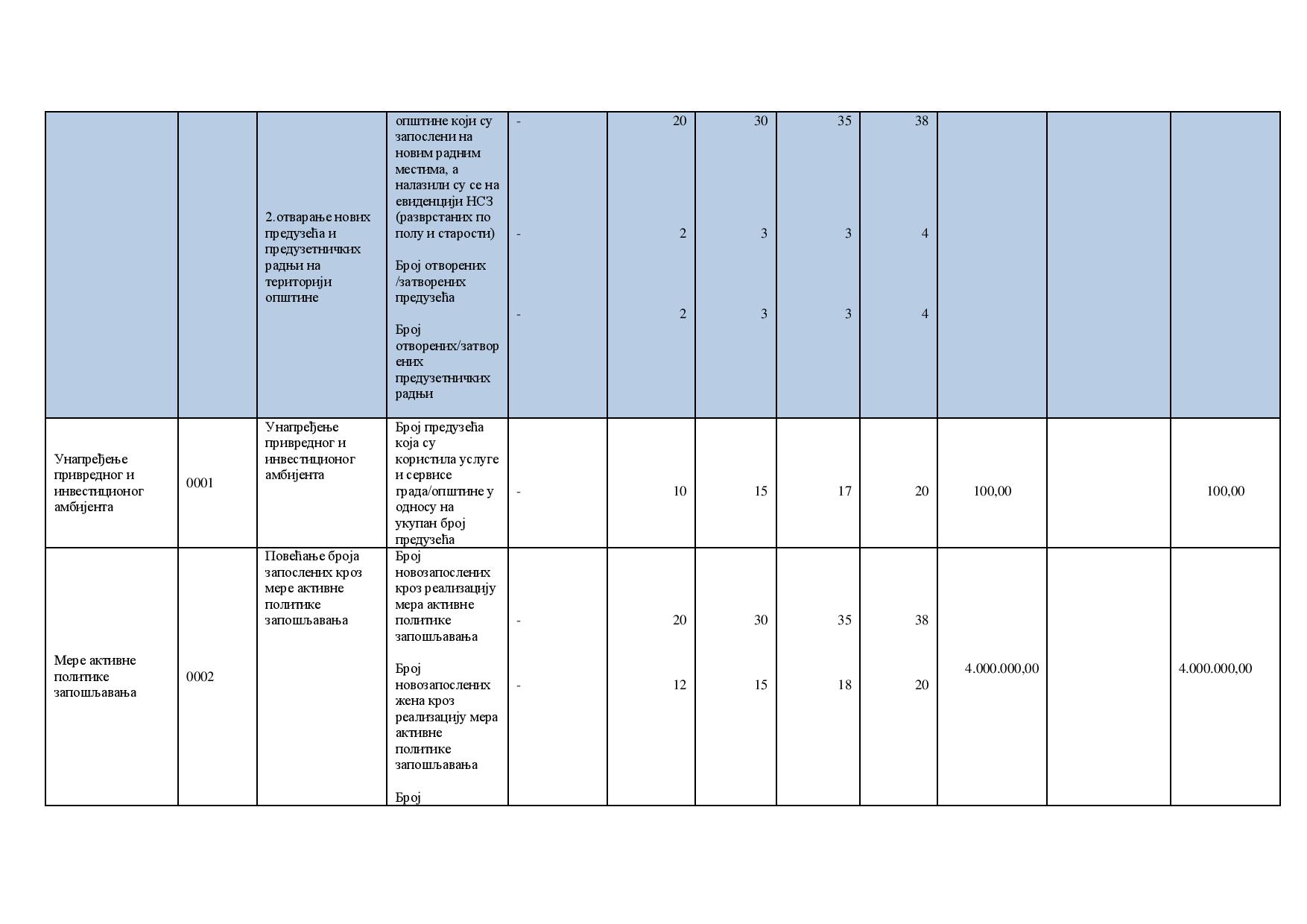 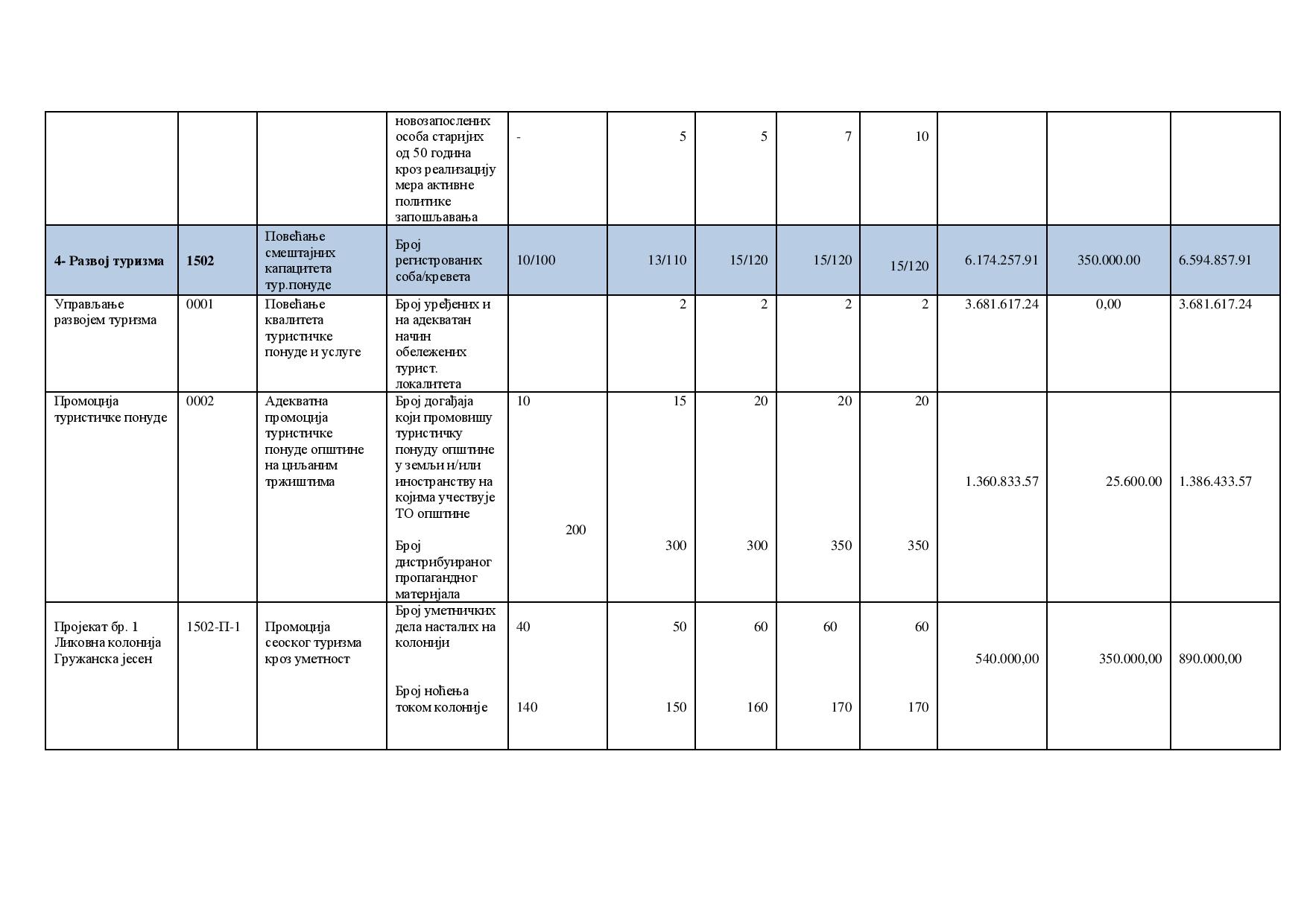 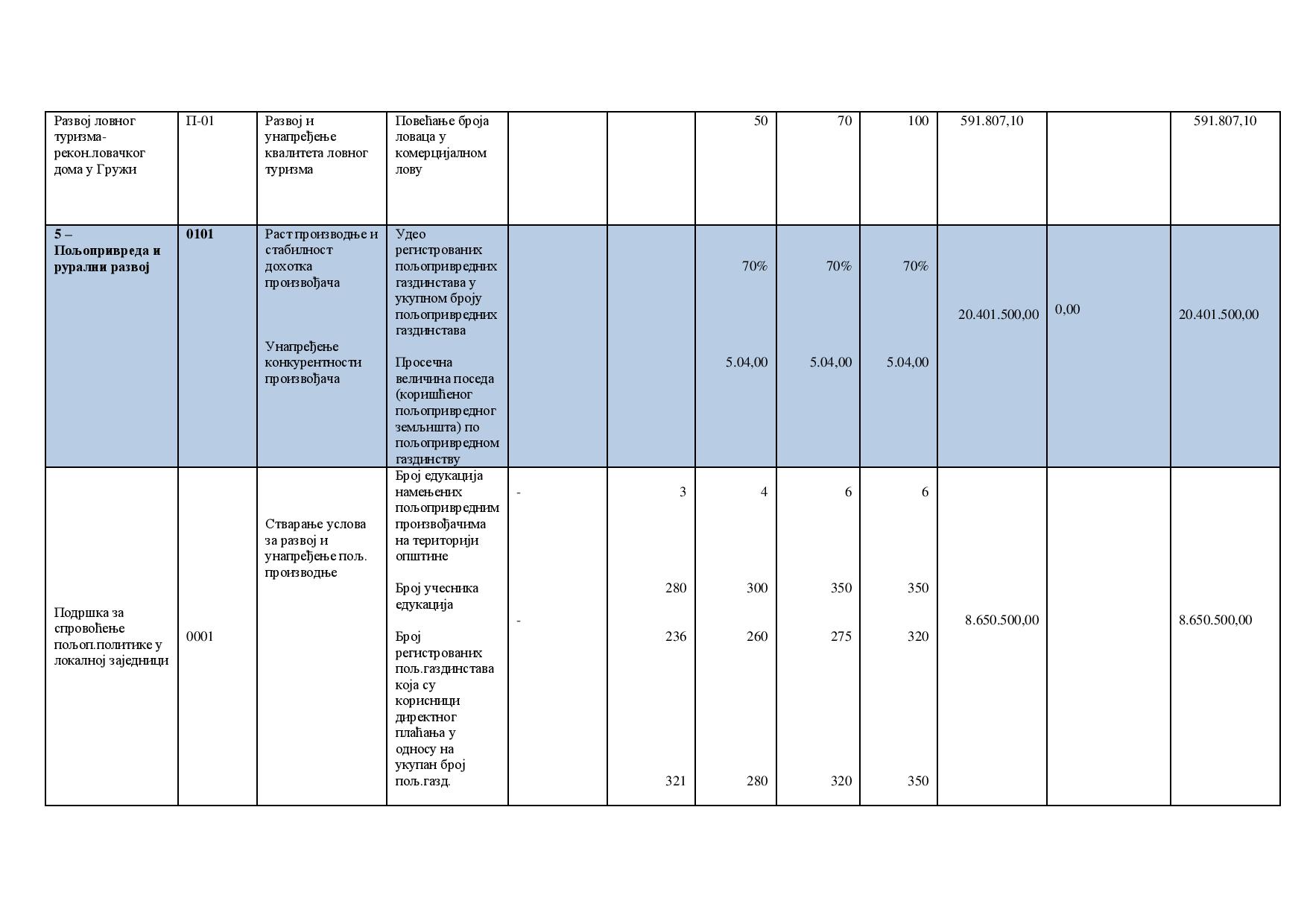 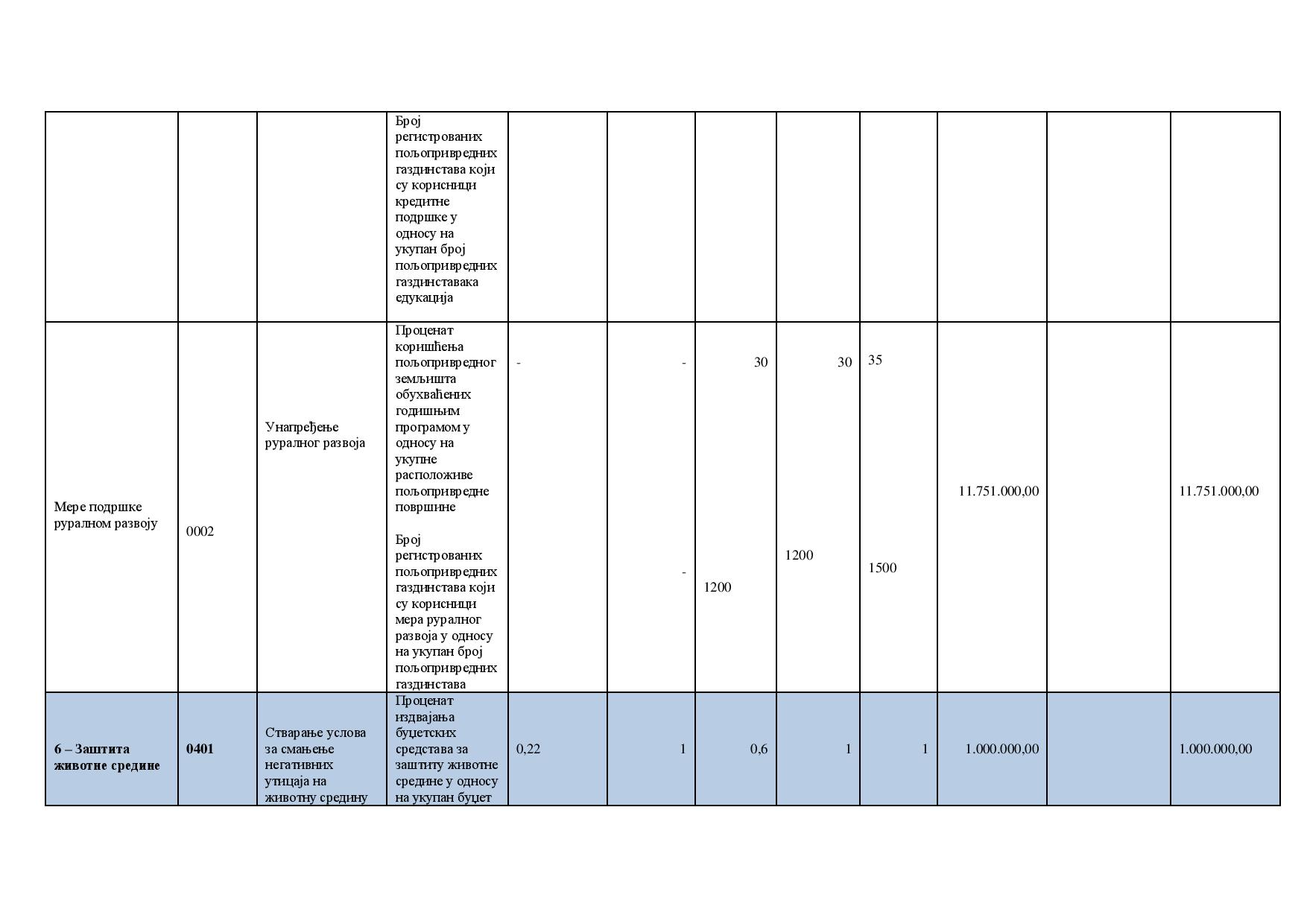 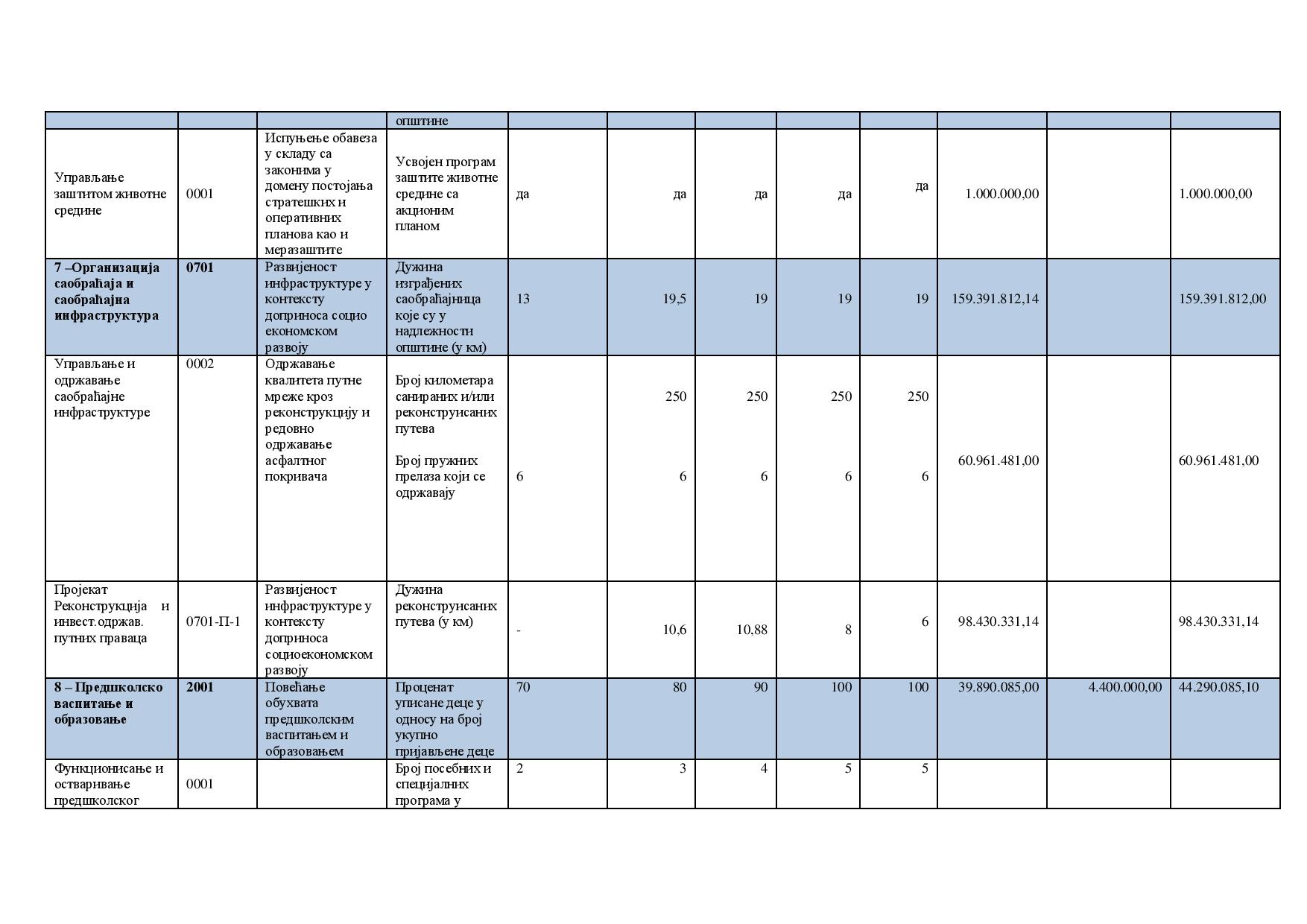 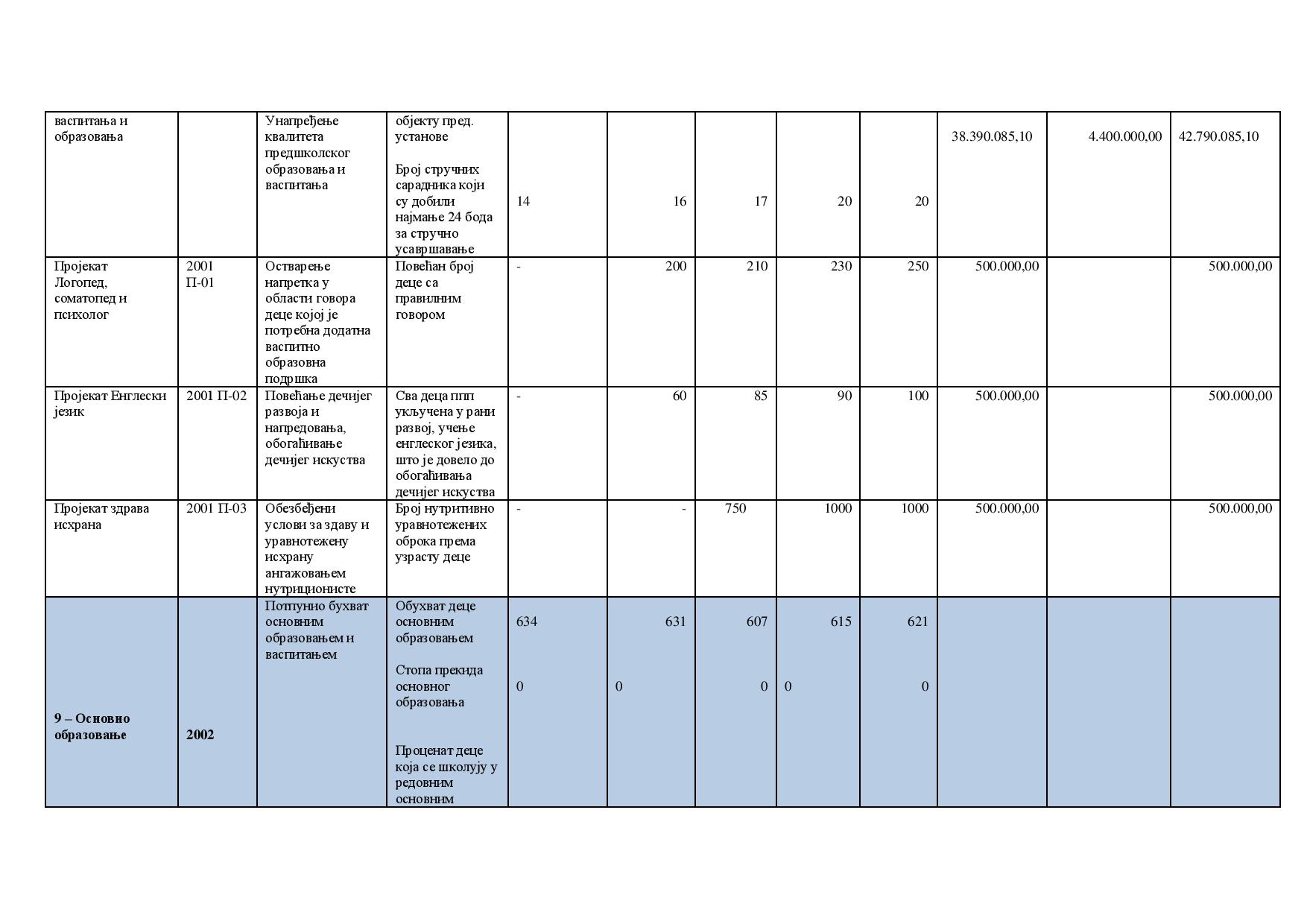 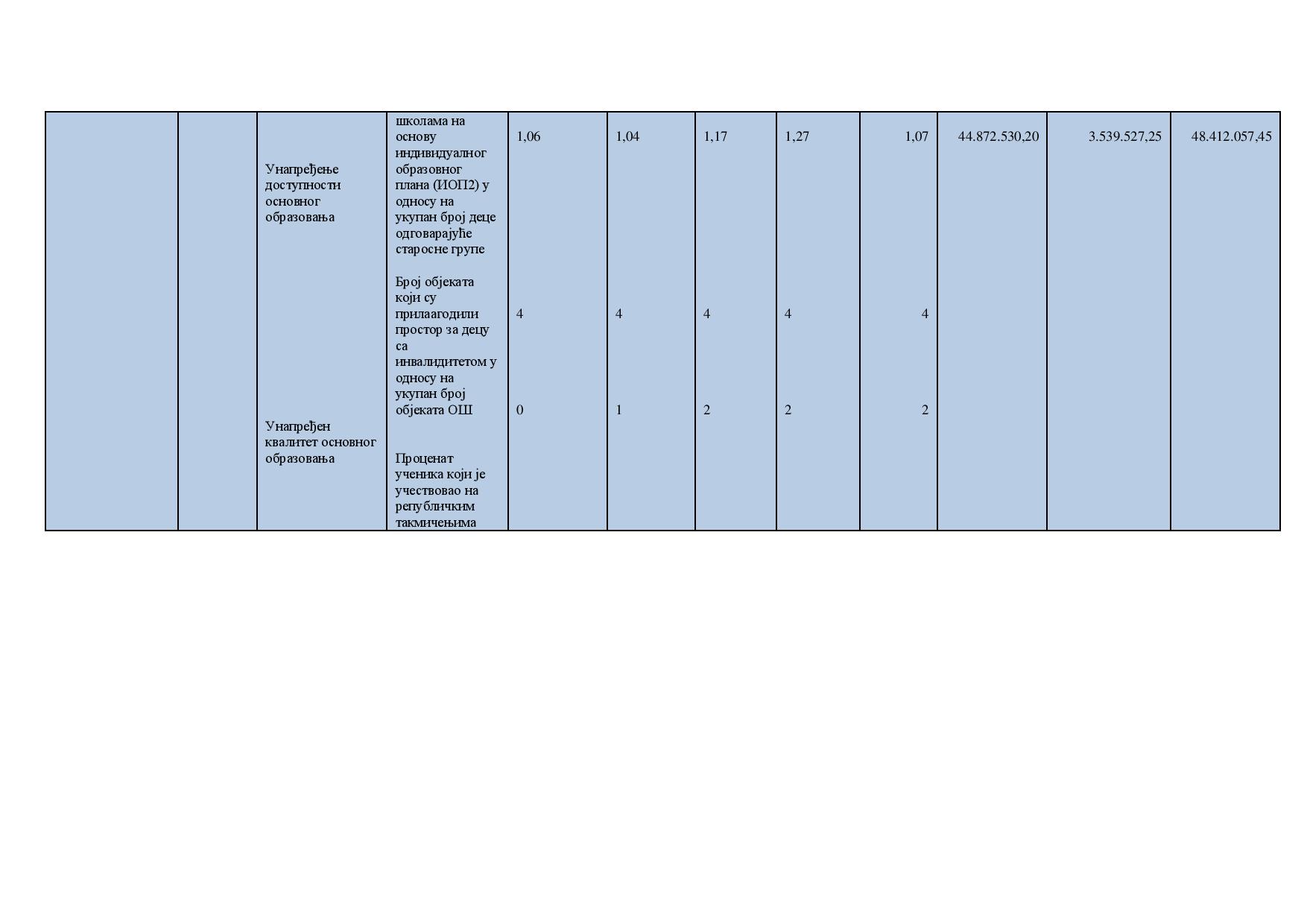 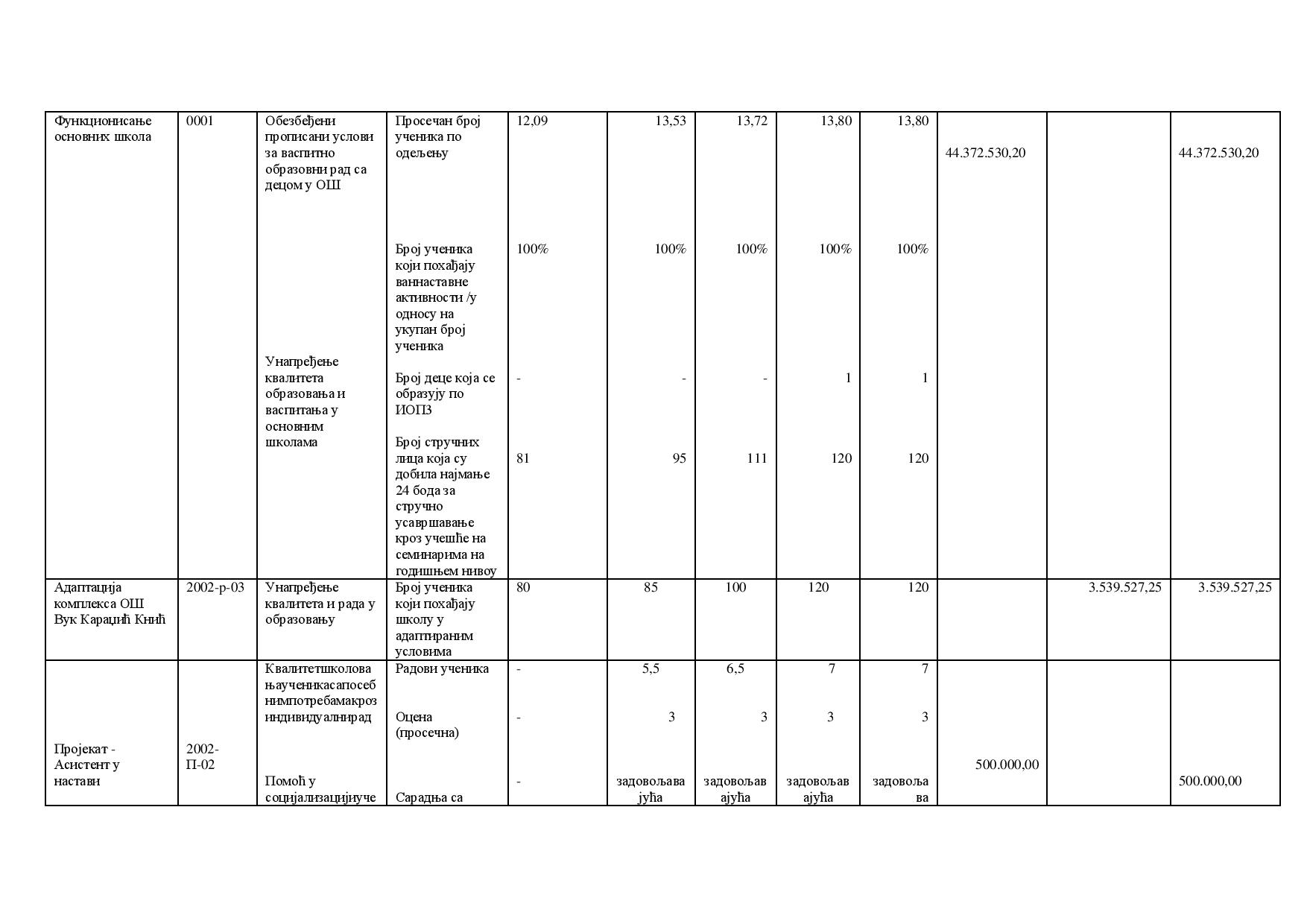 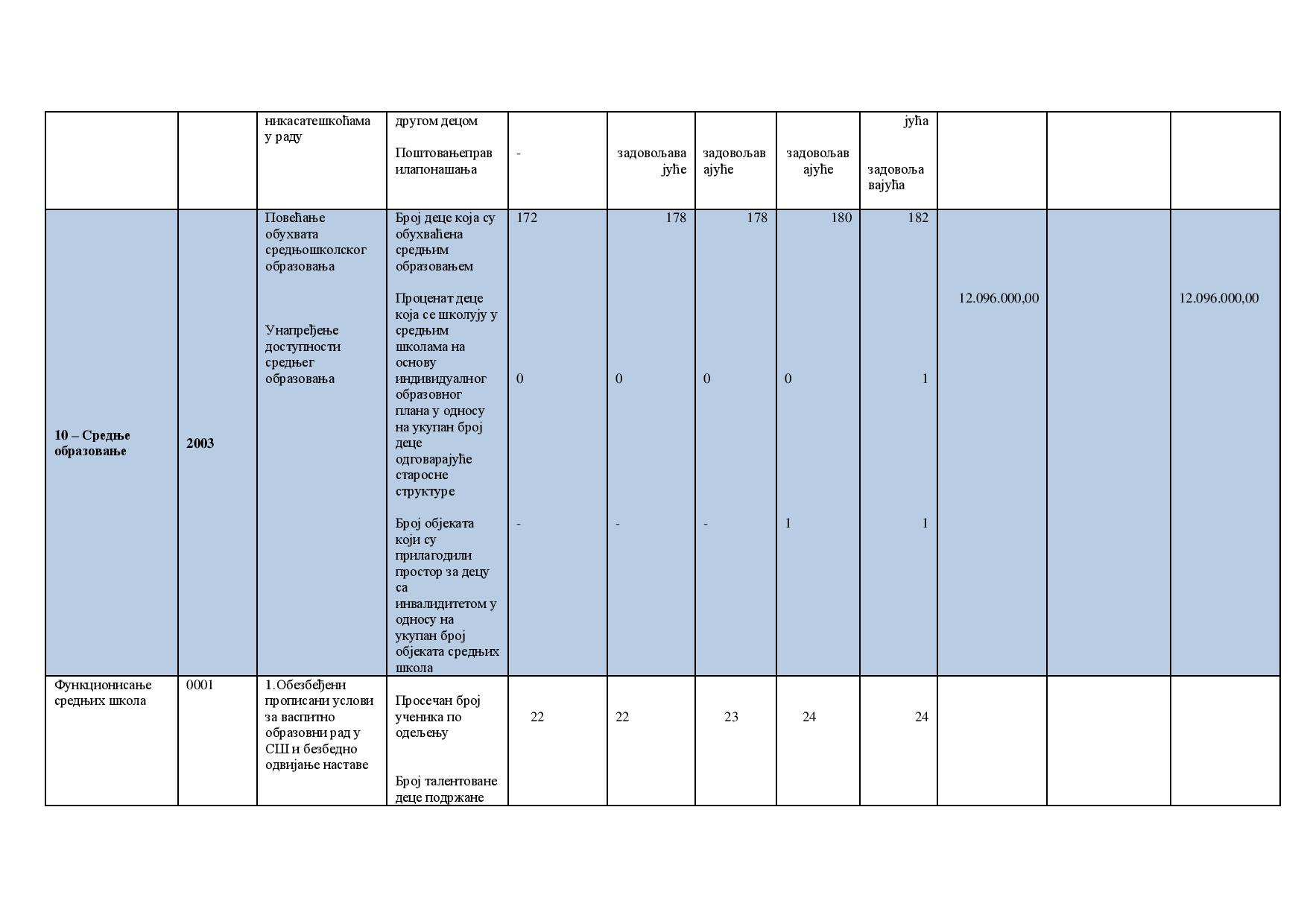 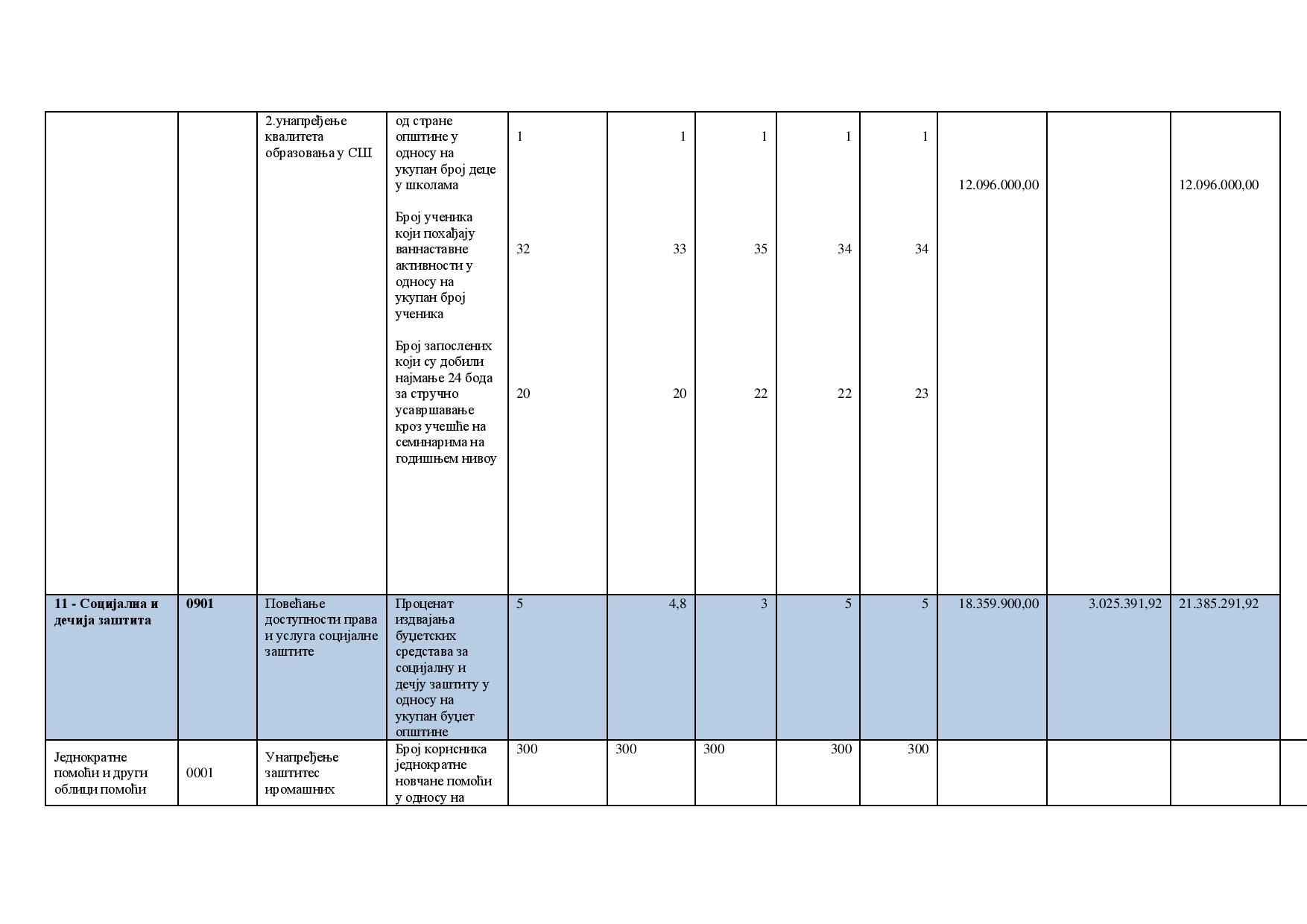 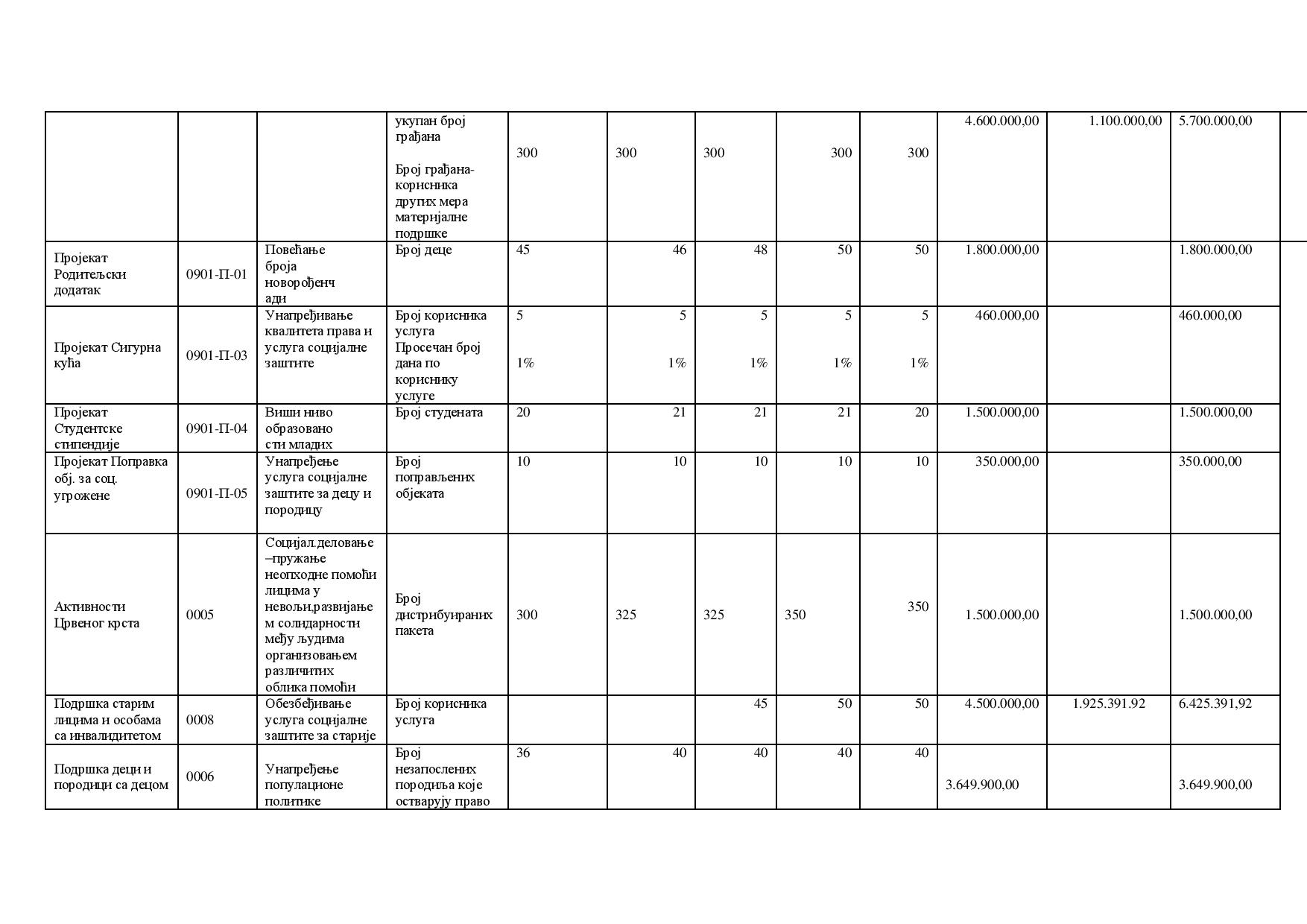 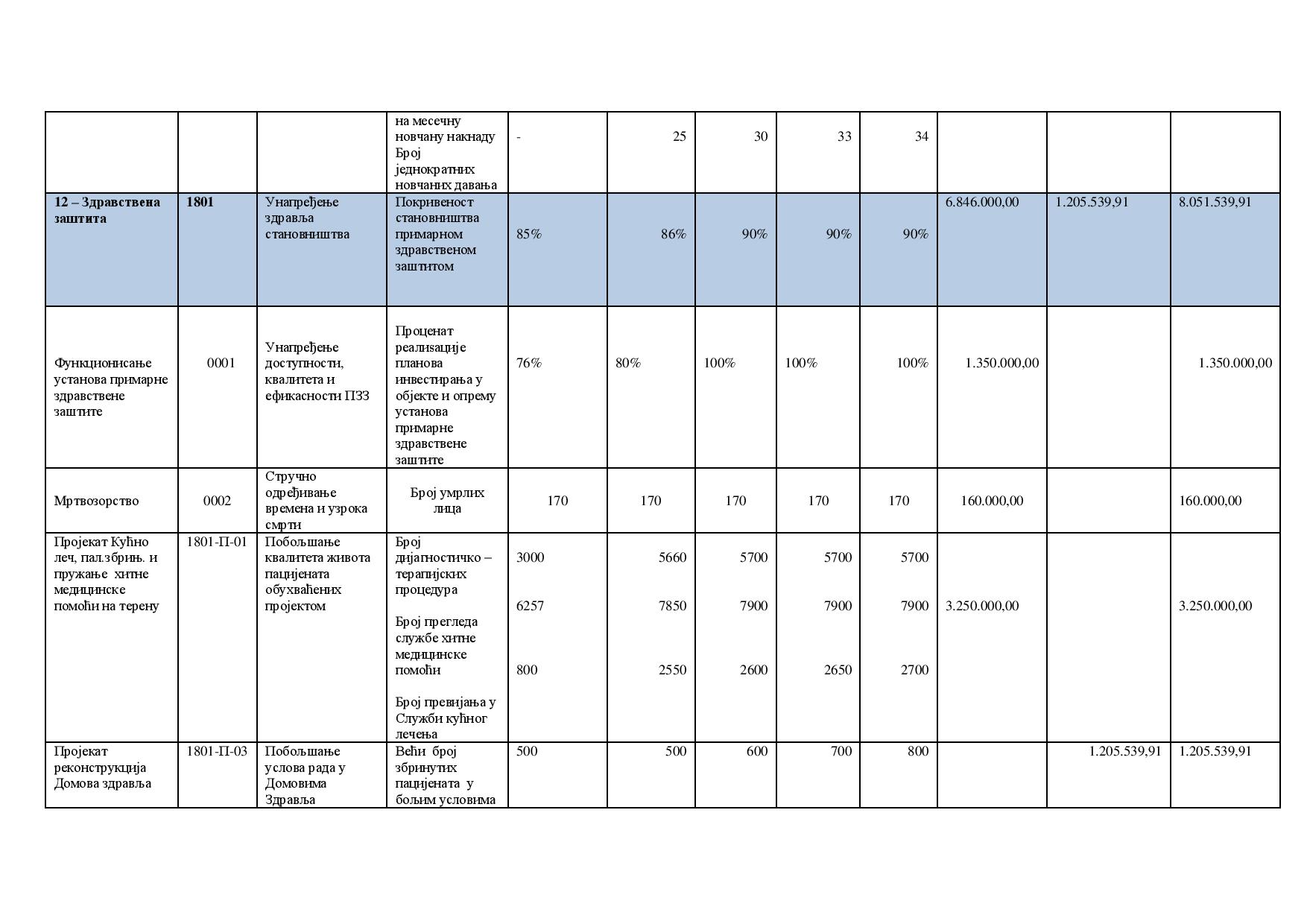 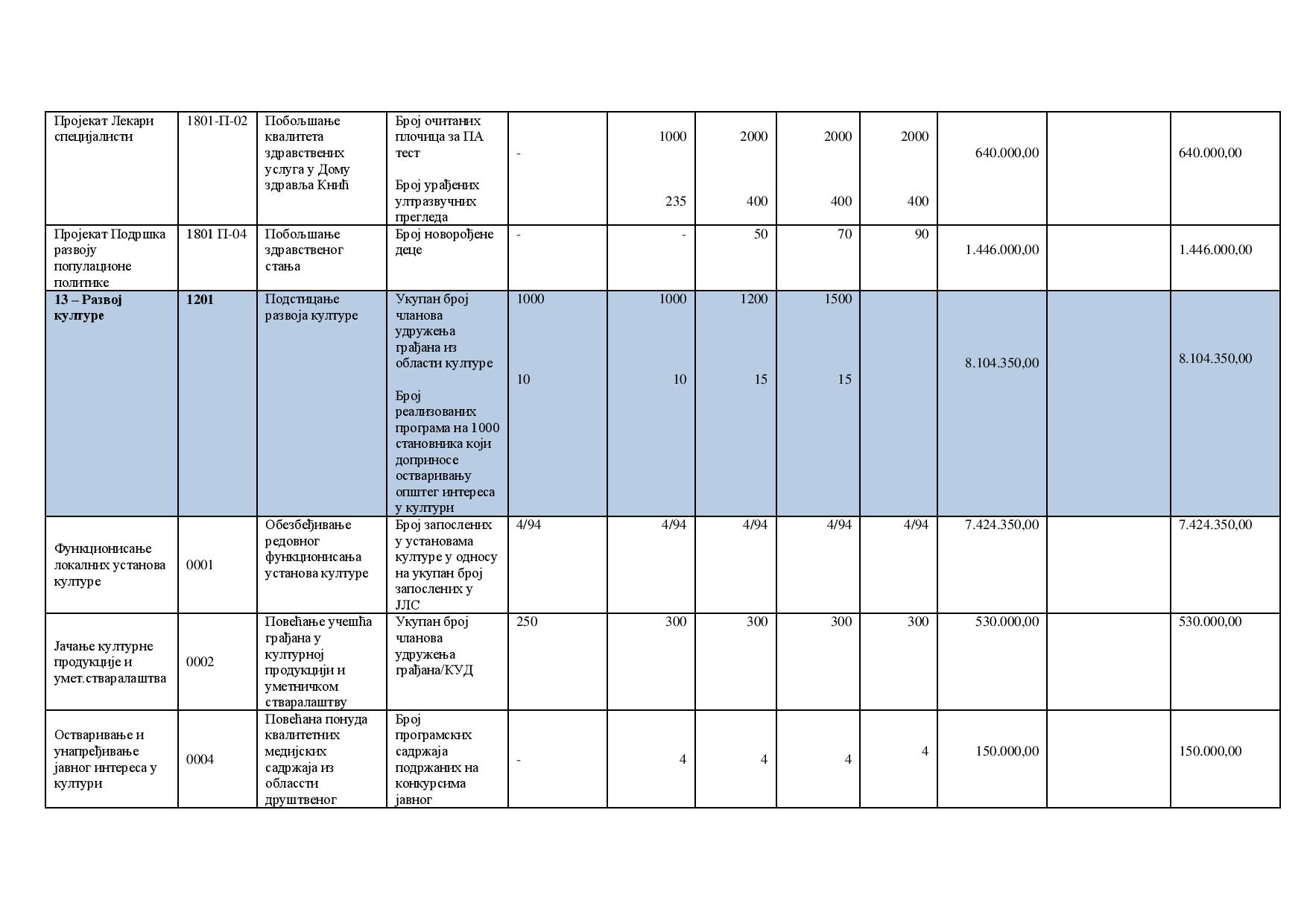 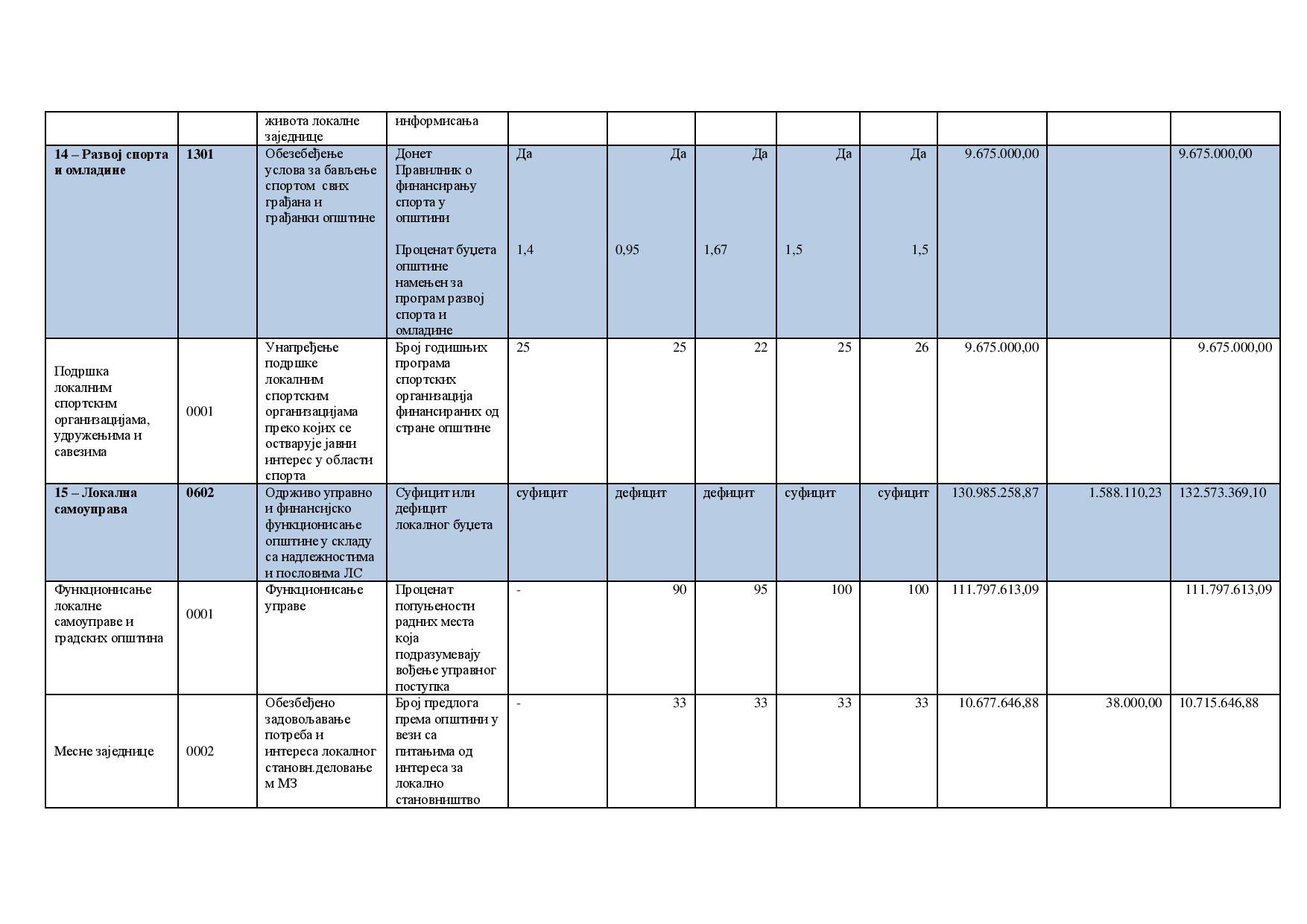 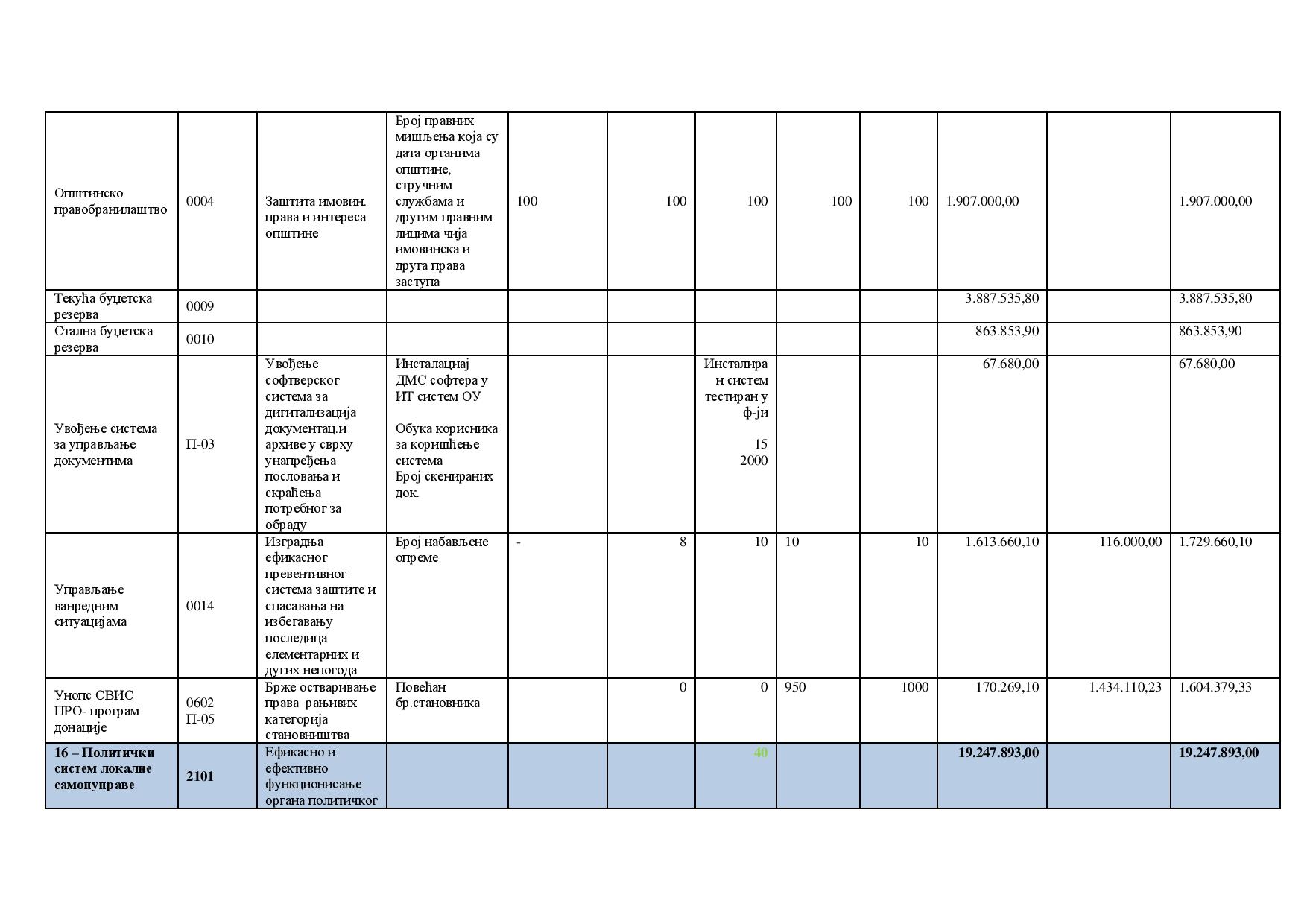 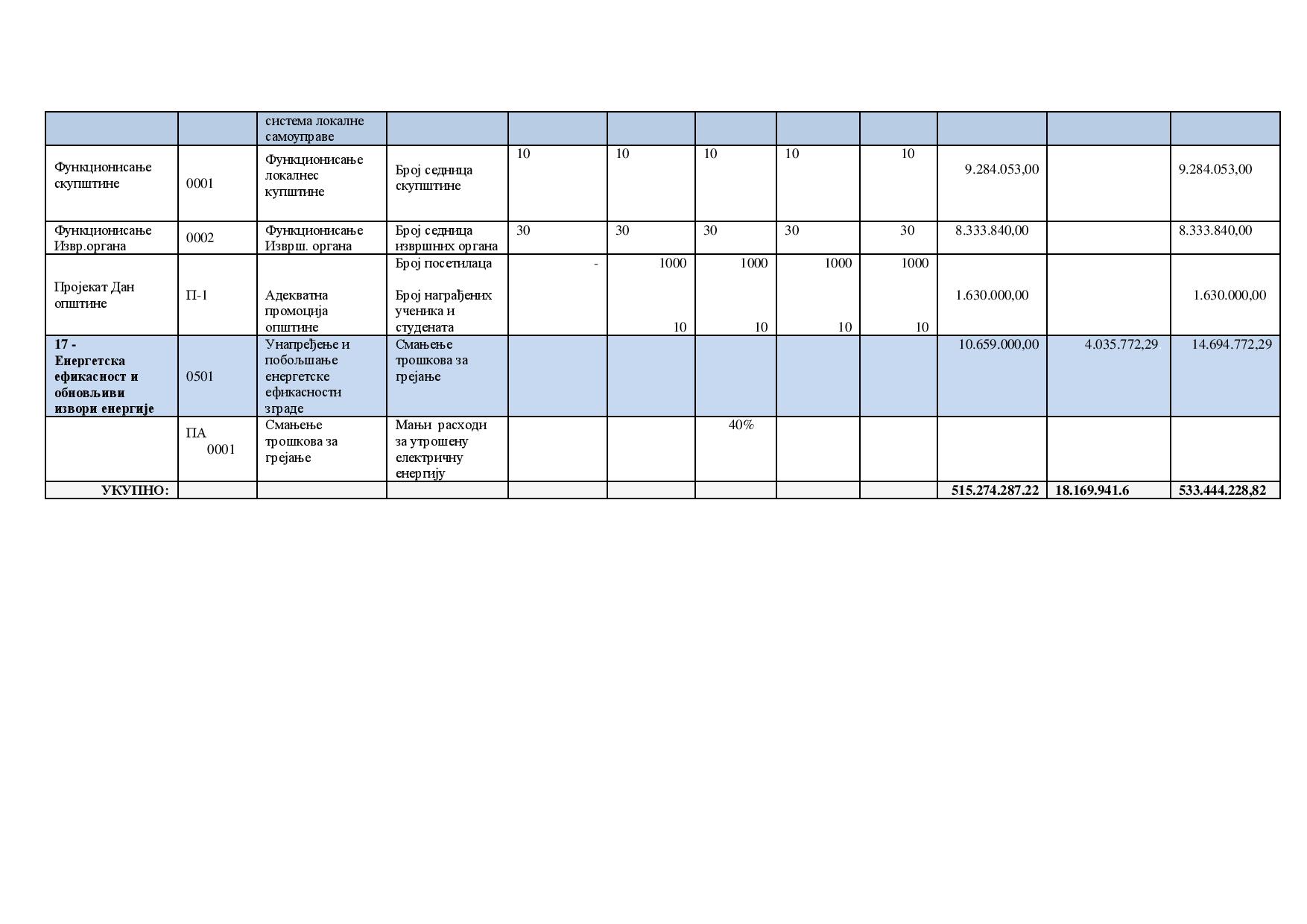 